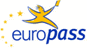 Curriculum vitae Europass Curriculum vitae Europass Curriculum vitae Europass Informaţii personaleInformaţii personaleInformaţii personaleNume / PrenumeNume / PrenumeNume / PrenumeTEODORA HOINOIUTEODORA HOINOIUTEODORA HOINOIUTEODORA HOINOIUTEODORA HOINOIUTEODORA HOINOIUTEODORA HOINOIUTEODORA HOINOIUTEODORA HOINOIUTEODORA HOINOIUTEODORA HOINOIUTEODORA HOINOIUTEODORA HOINOIUTEODORA HOINOIUAdresă(e)Adresă(e)Adresă(e)47 ȘTEFAN CEL MARE C15, TIMIȘOARA, ROMÂNIA47 ȘTEFAN CEL MARE C15, TIMIȘOARA, ROMÂNIA47 ȘTEFAN CEL MARE C15, TIMIȘOARA, ROMÂNIA47 ȘTEFAN CEL MARE C15, TIMIȘOARA, ROMÂNIA47 ȘTEFAN CEL MARE C15, TIMIȘOARA, ROMÂNIA47 ȘTEFAN CEL MARE C15, TIMIȘOARA, ROMÂNIA47 ȘTEFAN CEL MARE C15, TIMIȘOARA, ROMÂNIA47 ȘTEFAN CEL MARE C15, TIMIȘOARA, ROMÂNIA47 ȘTEFAN CEL MARE C15, TIMIȘOARA, ROMÂNIA47 ȘTEFAN CEL MARE C15, TIMIȘOARA, ROMÂNIA47 ȘTEFAN CEL MARE C15, TIMIȘOARA, ROMÂNIA47 ȘTEFAN CEL MARE C15, TIMIȘOARA, ROMÂNIA47 ȘTEFAN CEL MARE C15, TIMIȘOARA, ROMÂNIA47 ȘTEFAN CEL MARE C15, TIMIȘOARA, ROMÂNIATelefon(oane)Telefon(oane)Telefon(oane)02562165100256216510025621651002562165100256216510Fax(uri)Fax(uri)Fax(uri)02562165100256216510025621651002562165100256216510025621651002562165100256216510025621651002562165100256216510025621651002562165100256216510E-mail(uri)E-mail(uri)E-mail(uri)tstoichitoiu@umft.rotstoichitoiu@umft.rotstoichitoiu@umft.rotstoichitoiu@umft.rotstoichitoiu@umft.rotstoichitoiu@umft.rotstoichitoiu@umft.rotstoichitoiu@umft.rotstoichitoiu@umft.rotstoichitoiu@umft.rotstoichitoiu@umft.rotstoichitoiu@umft.rotstoichitoiu@umft.rotstoichitoiu@umft.roNaţionalitate(-tăţi)Naţionalitate(-tăţi)Naţionalitate(-tăţi)ROMÂNĂROMÂNĂROMÂNĂROMÂNĂROMÂNĂROMÂNĂROMÂNĂROMÂNĂROMÂNĂROMÂNĂROMÂNĂROMÂNĂROMÂNĂROMÂNĂData naşteriiData naşteriiData naşterii22.06.198022.06.198022.06.198022.06.198022.06.198022.06.198022.06.198022.06.198022.06.198022.06.198022.06.198022.06.198022.06.198022.06.1980SexSexSexfemininfemininfemininfemininfemininfemininfemininfemininfemininfemininfemininfemininfemininfemininLocul de muncă vizat  Locul de muncă vizat  Locul de muncă vizat  Expert științific, „Calitate şi competenţă  profesională europeană în educaţia medicală şi în managementul activităţilor educaţionale”, POSDRU/86/1.2/S/63815Expert științific, „Calitate şi competenţă  profesională europeană în educaţia medicală şi în managementul activităţilor educaţionale”, POSDRU/86/1.2/S/63815Expert științific, „Calitate şi competenţă  profesională europeană în educaţia medicală şi în managementul activităţilor educaţionale”, POSDRU/86/1.2/S/63815Expert științific, „Calitate şi competenţă  profesională europeană în educaţia medicală şi în managementul activităţilor educaţionale”, POSDRU/86/1.2/S/63815Expert științific, „Calitate şi competenţă  profesională europeană în educaţia medicală şi în managementul activităţilor educaţionale”, POSDRU/86/1.2/S/63815Expert științific, „Calitate şi competenţă  profesională europeană în educaţia medicală şi în managementul activităţilor educaţionale”, POSDRU/86/1.2/S/63815Expert științific, „Calitate şi competenţă  profesională europeană în educaţia medicală şi în managementul activităţilor educaţionale”, POSDRU/86/1.2/S/63815Expert științific, „Calitate şi competenţă  profesională europeană în educaţia medicală şi în managementul activităţilor educaţionale”, POSDRU/86/1.2/S/63815Expert științific, „Calitate şi competenţă  profesională europeană în educaţia medicală şi în managementul activităţilor educaţionale”, POSDRU/86/1.2/S/63815Expert științific, „Calitate şi competenţă  profesională europeană în educaţia medicală şi în managementul activităţilor educaţionale”, POSDRU/86/1.2/S/63815Expert științific, „Calitate şi competenţă  profesională europeană în educaţia medicală şi în managementul activităţilor educaţionale”, POSDRU/86/1.2/S/63815Expert științific, „Calitate şi competenţă  profesională europeană în educaţia medicală şi în managementul activităţilor educaţionale”, POSDRU/86/1.2/S/63815Expert științific, „Calitate şi competenţă  profesională europeană în educaţia medicală şi în managementul activităţilor educaţionale”, POSDRU/86/1.2/S/63815Expert științific, „Calitate şi competenţă  profesională europeană în educaţia medicală şi în managementul activităţilor educaţionale”, POSDRU/86/1.2/S/63815Experienţa profesionalăExperienţa profesionalăExperienţa profesionalăPerioadaPerioadaPerioadaFebruarie 2009 – prezent Februarie 2009 – prezent Februarie 2009 – prezent Februarie 2009 – prezent Februarie 2009 – prezent Februarie 2009 – prezent Februarie 2009 – prezent Februarie 2009 – prezent Februarie 2009 – prezent Februarie 2009 – prezent Februarie 2009 – prezent Februarie 2009 – prezent Februarie 2009 – prezent Februarie 2009 – prezent Funcţia sau postul ocupatFuncţia sau postul ocupatFuncţia sau postul ocupatAsistent UniversitarMedic Rezident – Chirurgie Plastică și Microchirurgie ReconstructivăAsistent UniversitarMedic Rezident – Chirurgie Plastică și Microchirurgie ReconstructivăAsistent UniversitarMedic Rezident – Chirurgie Plastică și Microchirurgie ReconstructivăAsistent UniversitarMedic Rezident – Chirurgie Plastică și Microchirurgie ReconstructivăAsistent UniversitarMedic Rezident – Chirurgie Plastică și Microchirurgie ReconstructivăAsistent UniversitarMedic Rezident – Chirurgie Plastică și Microchirurgie ReconstructivăAsistent UniversitarMedic Rezident – Chirurgie Plastică și Microchirurgie ReconstructivăAsistent UniversitarMedic Rezident – Chirurgie Plastică și Microchirurgie ReconstructivăAsistent UniversitarMedic Rezident – Chirurgie Plastică și Microchirurgie ReconstructivăAsistent UniversitarMedic Rezident – Chirurgie Plastică și Microchirurgie ReconstructivăAsistent UniversitarMedic Rezident – Chirurgie Plastică și Microchirurgie ReconstructivăAsistent UniversitarMedic Rezident – Chirurgie Plastică și Microchirurgie ReconstructivăAsistent UniversitarMedic Rezident – Chirurgie Plastică și Microchirurgie ReconstructivăAsistent UniversitarMedic Rezident – Chirurgie Plastică și Microchirurgie ReconstructivăNumele şi adresa angajatoruluiNumele şi adresa angajatoruluiNumele şi adresa angajatoruluiUniversitatea de Medicină și Farmacie “Victor Babeș”, Disciplina de Microchirurgie și Metodologia Cercetării ȘtiințiceUniversitatea de Medicină și Farmacie “Victor Babeș”, Disciplina de Microchirurgie și Metodologia Cercetării ȘtiințiceUniversitatea de Medicină și Farmacie “Victor Babeș”, Disciplina de Microchirurgie și Metodologia Cercetării ȘtiințiceUniversitatea de Medicină și Farmacie “Victor Babeș”, Disciplina de Microchirurgie și Metodologia Cercetării ȘtiințiceUniversitatea de Medicină și Farmacie “Victor Babeș”, Disciplina de Microchirurgie și Metodologia Cercetării ȘtiințiceUniversitatea de Medicină și Farmacie “Victor Babeș”, Disciplina de Microchirurgie și Metodologia Cercetării ȘtiințiceUniversitatea de Medicină și Farmacie “Victor Babeș”, Disciplina de Microchirurgie și Metodologia Cercetării ȘtiințiceUniversitatea de Medicină și Farmacie “Victor Babeș”, Disciplina de Microchirurgie și Metodologia Cercetării ȘtiințiceUniversitatea de Medicină și Farmacie “Victor Babeș”, Disciplina de Microchirurgie și Metodologia Cercetării ȘtiințiceUniversitatea de Medicină și Farmacie “Victor Babeș”, Disciplina de Microchirurgie și Metodologia Cercetării ȘtiințiceUniversitatea de Medicină și Farmacie “Victor Babeș”, Disciplina de Microchirurgie și Metodologia Cercetării ȘtiințiceUniversitatea de Medicină și Farmacie “Victor Babeș”, Disciplina de Microchirurgie și Metodologia Cercetării ȘtiințiceUniversitatea de Medicină și Farmacie “Victor Babeș”, Disciplina de Microchirurgie și Metodologia Cercetării ȘtiințiceUniversitatea de Medicină și Farmacie “Victor Babeș”, Disciplina de Microchirurgie și Metodologia Cercetării Științice...PerioadaPerioadaPerioadaFebruarie 2007 – Februarie 2009 Februarie 2007 – Februarie 2009 Februarie 2007 – Februarie 2009 Februarie 2007 – Februarie 2009 Februarie 2007 – Februarie 2009 Februarie 2007 – Februarie 2009 Februarie 2007 – Februarie 2009 Februarie 2007 – Februarie 2009 Februarie 2007 – Februarie 2009 Februarie 2007 – Februarie 2009 Februarie 2007 – Februarie 2009 Februarie 2007 – Februarie 2009 Februarie 2007 – Februarie 2009 Februarie 2007 – Februarie 2009 Funcţia sau postul ocupatFuncţia sau postul ocupatFuncţia sau postul ocupatPreparatorMedic Rezident – Chirurgie Plastică și Microchirurgie ReconstructivăPreparatorMedic Rezident – Chirurgie Plastică și Microchirurgie ReconstructivăPreparatorMedic Rezident – Chirurgie Plastică și Microchirurgie ReconstructivăPreparatorMedic Rezident – Chirurgie Plastică și Microchirurgie ReconstructivăPreparatorMedic Rezident – Chirurgie Plastică și Microchirurgie ReconstructivăPreparatorMedic Rezident – Chirurgie Plastică și Microchirurgie ReconstructivăPreparatorMedic Rezident – Chirurgie Plastică și Microchirurgie ReconstructivăPreparatorMedic Rezident – Chirurgie Plastică și Microchirurgie ReconstructivăPreparatorMedic Rezident – Chirurgie Plastică și Microchirurgie ReconstructivăPreparatorMedic Rezident – Chirurgie Plastică și Microchirurgie ReconstructivăPreparatorMedic Rezident – Chirurgie Plastică și Microchirurgie ReconstructivăPreparatorMedic Rezident – Chirurgie Plastică și Microchirurgie ReconstructivăPreparatorMedic Rezident – Chirurgie Plastică și Microchirurgie ReconstructivăPreparatorMedic Rezident – Chirurgie Plastică și Microchirurgie ReconstructivăNumele şi adresa angajatoruluiNumele şi adresa angajatoruluiNumele şi adresa angajatoruluiUniversitatea de Medicină și Farmacie “Victor Babeș”, Disciplina de Microchirurgie și Metodologia Cercetării ȘtiințiceUniversitatea de Medicină și Farmacie “Victor Babeș”, Disciplina de Microchirurgie și Metodologia Cercetării ȘtiințiceUniversitatea de Medicină și Farmacie “Victor Babeș”, Disciplina de Microchirurgie și Metodologia Cercetării ȘtiințiceUniversitatea de Medicină și Farmacie “Victor Babeș”, Disciplina de Microchirurgie și Metodologia Cercetării ȘtiințiceUniversitatea de Medicină și Farmacie “Victor Babeș”, Disciplina de Microchirurgie și Metodologia Cercetării ȘtiințiceUniversitatea de Medicină și Farmacie “Victor Babeș”, Disciplina de Microchirurgie și Metodologia Cercetării ȘtiințiceUniversitatea de Medicină și Farmacie “Victor Babeș”, Disciplina de Microchirurgie și Metodologia Cercetării ȘtiințiceUniversitatea de Medicină și Farmacie “Victor Babeș”, Disciplina de Microchirurgie și Metodologia Cercetării ȘtiințiceUniversitatea de Medicină și Farmacie “Victor Babeș”, Disciplina de Microchirurgie și Metodologia Cercetării ȘtiințiceUniversitatea de Medicină și Farmacie “Victor Babeș”, Disciplina de Microchirurgie și Metodologia Cercetării ȘtiințiceUniversitatea de Medicină și Farmacie “Victor Babeș”, Disciplina de Microchirurgie și Metodologia Cercetării ȘtiințiceUniversitatea de Medicină și Farmacie “Victor Babeș”, Disciplina de Microchirurgie și Metodologia Cercetării ȘtiințiceUniversitatea de Medicină și Farmacie “Victor Babeș”, Disciplina de Microchirurgie și Metodologia Cercetării ȘtiințiceUniversitatea de Medicină și Farmacie “Victor Babeș”, Disciplina de Microchirurgie și Metodologia Cercetării ȘtiințicePerioadaPerioadaPerioadaFebruarie 2006 - Februarie 2007Februarie 2006 - Februarie 2007Februarie 2006 - Februarie 2007Februarie 2006 - Februarie 2007Februarie 2006 - Februarie 2007Februarie 2006 - Februarie 2007Februarie 2006 - Februarie 2007Februarie 2006 - Februarie 2007Februarie 2006 - Februarie 2007Februarie 2006 - Februarie 2007Februarie 2006 - Februarie 2007Februarie 2006 - Februarie 2007Februarie 2006 - Februarie 2007Februarie 2006 - Februarie 2007Funcţia sau postul ocupatFuncţia sau postul ocupatFuncţia sau postul ocupatPreparatorMedic Rezident – Recuperare MedicalăPreparatorMedic Rezident – Recuperare MedicalăPreparatorMedic Rezident – Recuperare MedicalăPreparatorMedic Rezident – Recuperare MedicalăPreparatorMedic Rezident – Recuperare MedicalăPreparatorMedic Rezident – Recuperare MedicalăPreparatorMedic Rezident – Recuperare MedicalăPreparatorMedic Rezident – Recuperare MedicalăPreparatorMedic Rezident – Recuperare MedicalăPreparatorMedic Rezident – Recuperare MedicalăPreparatorMedic Rezident – Recuperare MedicalăPreparatorMedic Rezident – Recuperare MedicalăPreparatorMedic Rezident – Recuperare MedicalăPreparatorMedic Rezident – Recuperare MedicalăNumele şi adresa angajatoruluiNumele şi adresa angajatoruluiNumele şi adresa angajatoruluiUniversitatea de Medicină și Farmacie “Victor Babeș”, Disciplina de Catedrade Medicină Fizică și BalneologieUniversitatea de Medicină și Farmacie “Victor Babeș”, Disciplina de Catedrade Medicină Fizică și BalneologieUniversitatea de Medicină și Farmacie “Victor Babeș”, Disciplina de Catedrade Medicină Fizică și BalneologieUniversitatea de Medicină și Farmacie “Victor Babeș”, Disciplina de Catedrade Medicină Fizică și BalneologieUniversitatea de Medicină și Farmacie “Victor Babeș”, Disciplina de Catedrade Medicină Fizică și BalneologieUniversitatea de Medicină și Farmacie “Victor Babeș”, Disciplina de Catedrade Medicină Fizică și BalneologieUniversitatea de Medicină și Farmacie “Victor Babeș”, Disciplina de Catedrade Medicină Fizică și BalneologieUniversitatea de Medicină și Farmacie “Victor Babeș”, Disciplina de Catedrade Medicină Fizică și BalneologieUniversitatea de Medicină și Farmacie “Victor Babeș”, Disciplina de Catedrade Medicină Fizică și BalneologieUniversitatea de Medicină și Farmacie “Victor Babeș”, Disciplina de Catedrade Medicină Fizică și BalneologieUniversitatea de Medicină și Farmacie “Victor Babeș”, Disciplina de Catedrade Medicină Fizică și BalneologieUniversitatea de Medicină și Farmacie “Victor Babeș”, Disciplina de Catedrade Medicină Fizică și BalneologieUniversitatea de Medicină și Farmacie “Victor Babeș”, Disciplina de Catedrade Medicină Fizică și BalneologieUniversitatea de Medicină și Farmacie “Victor Babeș”, Disciplina de Catedrade Medicină Fizică și BalneologieStudiiStudiiStudiiTipul studiilorTipul studiilorTipul studiilorOctombrie 2007 – PrezentOctombrie 2007 – PrezentOctombrie 2007 – PrezentOctombrie 2007 – PrezentOctombrie 2007 – PrezentOctombrie 2007 – PrezentOctombrie 2007 – PrezentOctombrie 2007 – PrezentOctombrie 2007 – PrezentOctombrie 2007 – PrezentOctombrie 2007 – PrezentOctombrie 2007 – PrezentOctombrie 2007 – PrezentOctombrie 2007 – PrezentPerioadaPerioadaPerioadaDoctorandDoctorandDoctorandDoctorandDoctorandDoctorandDoctorandDoctorandDoctorandDoctorandDoctorandDoctorandDoctorandDoctorand     Numele instituţiei de învăţământ     Numele instituţiei de învăţământ     Numele instituţiei de învăţământUniversitatea de Medicină și Farmacie Victor Babeș" TimișoaraUniversitatea de Medicină și Farmacie Victor Babeș" TimișoaraUniversitatea de Medicină și Farmacie Victor Babeș" TimișoaraUniversitatea de Medicină și Farmacie Victor Babeș" TimișoaraUniversitatea de Medicină și Farmacie Victor Babeș" TimișoaraUniversitatea de Medicină și Farmacie Victor Babeș" TimișoaraUniversitatea de Medicină și Farmacie Victor Babeș" TimișoaraUniversitatea de Medicină și Farmacie Victor Babeș" TimișoaraUniversitatea de Medicină și Farmacie Victor Babeș" TimișoaraUniversitatea de Medicină și Farmacie Victor Babeș" TimișoaraUniversitatea de Medicină și Farmacie Victor Babeș" TimișoaraUniversitatea de Medicină și Farmacie Victor Babeș" TimișoaraUniversitatea de Medicină și Farmacie Victor Babeș" TimișoaraUniversitatea de Medicină și Farmacie Victor Babeș" TimișoaraFacultatea Facultatea Facultatea Facultatea de Medicină GeneralăFacultatea de Medicină GeneralăFacultatea de Medicină GeneralăFacultatea de Medicină GeneralăFacultatea de Medicină GeneralăFacultatea de Medicină GeneralăFacultatea de Medicină GeneralăFacultatea de Medicină GeneralăFacultatea de Medicină GeneralăFacultatea de Medicină GeneralăFacultatea de Medicină GeneralăFacultatea de Medicină GeneralăFacultatea de Medicină GeneralăFacultatea de Medicină GeneralăSpecializareaSpecializareaSpecializareaMicrochirurgieMicrochirurgieMicrochirurgieMicrochirurgieMicrochirurgieMicrochirurgieMicrochirurgieMicrochirurgieMicrochirurgieMicrochirurgieMicrochirurgieMicrochirurgieMicrochirurgieMicrochirurgieTipul studiilorTipul studiilorTipul studiilorBalneo-Fizio-Kineto_Terapeut Balneo-Fizio-Kineto_Terapeut Balneo-Fizio-Kineto_Terapeut Balneo-Fizio-Kineto_Terapeut Balneo-Fizio-Kineto_Terapeut Balneo-Fizio-Kineto_Terapeut Balneo-Fizio-Kineto_Terapeut Balneo-Fizio-Kineto_Terapeut Balneo-Fizio-Kineto_Terapeut Balneo-Fizio-Kineto_Terapeut Balneo-Fizio-Kineto_Terapeut Balneo-Fizio-Kineto_Terapeut Balneo-Fizio-Kineto_Terapeut Balneo-Fizio-Kineto_Terapeut PerioadaPerioadaPerioada2001 – 20062001 – 20062001 – 20062001 – 20062001 – 20062001 – 20062001 – 20062001 – 20062001 – 20062001 – 20062001 – 20062001 – 20062001 – 20062001 – 2006     Numele instituţiei de învăţământ     Numele instituţiei de învăţământ     Numele instituţiei de învăţământUniversitatea de Medicină și Farmacie Victor Babeș" TimișoaraUniversitatea de Medicină și Farmacie Victor Babeș" TimișoaraUniversitatea de Medicină și Farmacie Victor Babeș" TimișoaraUniversitatea de Medicină și Farmacie Victor Babeș" TimișoaraUniversitatea de Medicină și Farmacie Victor Babeș" TimișoaraUniversitatea de Medicină și Farmacie Victor Babeș" TimișoaraUniversitatea de Medicină și Farmacie Victor Babeș" TimișoaraUniversitatea de Medicină și Farmacie Victor Babeș" TimișoaraUniversitatea de Medicină și Farmacie Victor Babeș" TimișoaraUniversitatea de Medicină și Farmacie Victor Babeș" TimișoaraUniversitatea de Medicină și Farmacie Victor Babeș" TimișoaraUniversitatea de Medicină și Farmacie Victor Babeș" TimișoaraUniversitatea de Medicină și Farmacie Victor Babeș" TimișoaraUniversitatea de Medicină și Farmacie Victor Babeș" TimișoaraFacultatea Facultatea Facultatea Facultatea de Medicină GeneralăFacultatea de Medicină GeneralăFacultatea de Medicină GeneralăFacultatea de Medicină GeneralăFacultatea de Medicină GeneralăFacultatea de Medicină GeneralăFacultatea de Medicină GeneralăFacultatea de Medicină GeneralăFacultatea de Medicină GeneralăFacultatea de Medicină GeneralăFacultatea de Medicină GeneralăFacultatea de Medicină GeneralăFacultatea de Medicină GeneralăFacultatea de Medicină GeneralăSpecializareaSpecializareaSpecializareaFizio-Kineto- TerapieFizio-Kineto- TerapieFizio-Kineto- TerapieFizio-Kineto- TerapieFizio-Kineto- TerapieFizio-Kineto- TerapieFizio-Kineto- TerapieFizio-Kineto- TerapieFizio-Kineto- TerapieFizio-Kineto- TerapieFizio-Kineto- TerapieFizio-Kineto- TerapieFizio-Kineto- TerapieFizio-Kineto- TerapieTipul studiilorTipul studiilorTipul studiilorMedic Medic Medic Medic Medic Medic Medic Medic Medic Medic Medic Medic Medic Medic PerioadaPerioadaPerioada1999 – 20051999 – 20051999 – 20051999 – 20051999 – 20051999 – 20051999 – 20051999 – 20051999 – 20051999 – 20051999 – 20051999 – 20051999 – 20051999 – 2005     Numele instituţiei de învăţământ     Numele instituţiei de învăţământ     Numele instituţiei de învăţământUniversitatea de Medicină și Farmacie Victor Babeș" TimișoaraUniversitatea de Medicină și Farmacie Victor Babeș" TimișoaraUniversitatea de Medicină și Farmacie Victor Babeș" TimișoaraUniversitatea de Medicină și Farmacie Victor Babeș" TimișoaraUniversitatea de Medicină și Farmacie Victor Babeș" TimișoaraUniversitatea de Medicină și Farmacie Victor Babeș" TimișoaraUniversitatea de Medicină și Farmacie Victor Babeș" TimișoaraUniversitatea de Medicină și Farmacie Victor Babeș" TimișoaraUniversitatea de Medicină și Farmacie Victor Babeș" TimișoaraUniversitatea de Medicină și Farmacie Victor Babeș" TimișoaraUniversitatea de Medicină și Farmacie Victor Babeș" TimișoaraUniversitatea de Medicină și Farmacie Victor Babeș" TimișoaraUniversitatea de Medicină și Farmacie Victor Babeș" TimișoaraUniversitatea de Medicină și Farmacie Victor Babeș" TimișoaraFacultatea Facultatea Facultatea Facultatea de Medicină GeneralăFacultatea de Medicină GeneralăFacultatea de Medicină GeneralăFacultatea de Medicină GeneralăFacultatea de Medicină GeneralăFacultatea de Medicină GeneralăFacultatea de Medicină GeneralăFacultatea de Medicină GeneralăFacultatea de Medicină GeneralăFacultatea de Medicină GeneralăFacultatea de Medicină GeneralăFacultatea de Medicină GeneralăFacultatea de Medicină GeneralăFacultatea de Medicină GeneralăSpecializareaSpecializareaSpecializareaMedicină GeneralăMedicină GeneralăMedicină GeneralăMedicină GeneralăMedicină GeneralăMedicină GeneralăMedicină GeneralăMedicină GeneralăMedicină GeneralăMedicină GeneralăMedicină GeneralăMedicină GeneralăMedicină GeneralăMedicină GeneralăCursuri OrganizateCursuri OrganizateCursuri OrganizatePerioadaCompetenţe profesionale dobândite Numele şi tipul instituţiei de învăţământPerioadaPerioadaCompetenţe profesionale dobândite Numele şi tipul instituţiei de învăţământPerioadaPerioadaCompetenţe profesionale dobândite Numele şi tipul instituţiei de învăţământPerioada   12-15.11.2011   Al 29-lea Workshop Practic Internațional de Microchirurgie Vasculară si Nervoasă   Universitatea de Medicină și Farmacie “Victor Babeș” Timișoara  06-08.04.2011   12-15.11.2011   Al 29-lea Workshop Practic Internațional de Microchirurgie Vasculară si Nervoasă   Universitatea de Medicină și Farmacie “Victor Babeș” Timișoara  06-08.04.2011   12-15.11.2011   Al 29-lea Workshop Practic Internațional de Microchirurgie Vasculară si Nervoasă   Universitatea de Medicină și Farmacie “Victor Babeș” Timișoara  06-08.04.2011   12-15.11.2011   Al 29-lea Workshop Practic Internațional de Microchirurgie Vasculară si Nervoasă   Universitatea de Medicină și Farmacie “Victor Babeș” Timișoara  06-08.04.2011   12-15.11.2011   Al 29-lea Workshop Practic Internațional de Microchirurgie Vasculară si Nervoasă   Universitatea de Medicină și Farmacie “Victor Babeș” Timișoara  06-08.04.2011   12-15.11.2011   Al 29-lea Workshop Practic Internațional de Microchirurgie Vasculară si Nervoasă   Universitatea de Medicină și Farmacie “Victor Babeș” Timișoara  06-08.04.2011   12-15.11.2011   Al 29-lea Workshop Practic Internațional de Microchirurgie Vasculară si Nervoasă   Universitatea de Medicină și Farmacie “Victor Babeș” Timișoara  06-08.04.2011   12-15.11.2011   Al 29-lea Workshop Practic Internațional de Microchirurgie Vasculară si Nervoasă   Universitatea de Medicină și Farmacie “Victor Babeș” Timișoara  06-08.04.2011   12-15.11.2011   Al 29-lea Workshop Practic Internațional de Microchirurgie Vasculară si Nervoasă   Universitatea de Medicină și Farmacie “Victor Babeș” Timișoara  06-08.04.2011   12-15.11.2011   Al 29-lea Workshop Practic Internațional de Microchirurgie Vasculară si Nervoasă   Universitatea de Medicină și Farmacie “Victor Babeș” Timișoara  06-08.04.2011   12-15.11.2011   Al 29-lea Workshop Practic Internațional de Microchirurgie Vasculară si Nervoasă   Universitatea de Medicină și Farmacie “Victor Babeș” Timișoara  06-08.04.2011   12-15.11.2011   Al 29-lea Workshop Practic Internațional de Microchirurgie Vasculară si Nervoasă   Universitatea de Medicină și Farmacie “Victor Babeș” Timișoara  06-08.04.2011   12-15.11.2011   Al 29-lea Workshop Practic Internațional de Microchirurgie Vasculară si Nervoasă   Universitatea de Medicină și Farmacie “Victor Babeș” Timișoara  06-08.04.2011   12-15.11.2011   Al 29-lea Workshop Practic Internațional de Microchirurgie Vasculară si Nervoasă   Universitatea de Medicină și Farmacie “Victor Babeș” Timișoara  06-08.04.2011Competenţe profesionale dobânditeCompetenţe profesionale dobânditeCompetenţe profesionale dobândite  Al 11-lea Seminar de Disecţie de Lambouri pe Ţesut Viu  Al 11-lea Seminar de Disecţie de Lambouri pe Ţesut Viu  Al 11-lea Seminar de Disecţie de Lambouri pe Ţesut Viu  Al 11-lea Seminar de Disecţie de Lambouri pe Ţesut Viu  Al 11-lea Seminar de Disecţie de Lambouri pe Ţesut Viu  Al 11-lea Seminar de Disecţie de Lambouri pe Ţesut Viu  Al 11-lea Seminar de Disecţie de Lambouri pe Ţesut Viu  Al 11-lea Seminar de Disecţie de Lambouri pe Ţesut Viu  Al 11-lea Seminar de Disecţie de Lambouri pe Ţesut Viu  Al 11-lea Seminar de Disecţie de Lambouri pe Ţesut Viu  Al 11-lea Seminar de Disecţie de Lambouri pe Ţesut Viu  Al 11-lea Seminar de Disecţie de Lambouri pe Ţesut Viu  Al 11-lea Seminar de Disecţie de Lambouri pe Ţesut Viu  Al 11-lea Seminar de Disecţie de Lambouri pe Ţesut ViuNumele şi tipul instituţiei de învăţământ Numele şi tipul instituţiei de învăţământ Numele şi tipul instituţiei de învăţământ Universitatea de Medicină și Farmacie “Victor Babeș” TimișoaraUniversitatea de Medicină și Farmacie “Victor Babeș” TimișoaraUniversitatea de Medicină și Farmacie “Victor Babeș” TimișoaraUniversitatea de Medicină și Farmacie “Victor Babeș” TimișoaraUniversitatea de Medicină și Farmacie “Victor Babeș” TimișoaraUniversitatea de Medicină și Farmacie “Victor Babeș” TimișoaraUniversitatea de Medicină și Farmacie “Victor Babeș” TimișoaraUniversitatea de Medicină și Farmacie “Victor Babeș” TimișoaraUniversitatea de Medicină și Farmacie “Victor Babeș” TimișoaraUniversitatea de Medicină și Farmacie “Victor Babeș” TimișoaraUniversitatea de Medicină și Farmacie “Victor Babeș” TimișoaraUniversitatea de Medicină și Farmacie “Victor Babeș” TimișoaraUniversitatea de Medicină și Farmacie “Victor Babeș” TimișoaraUniversitatea de Medicină și Farmacie “Victor Babeș” TimișoaraPerioadaPerioadaPerioada16-19.03.201116-19.03.201116-19.03.201116-19.03.201116-19.03.201116-19.03.201116-19.03.201116-19.03.201116-19.03.201116-19.03.201116-19.03.201116-19.03.201116-19.03.201116-19.03.2011Competenţe profesionale dobânditeCompetenţe profesionale dobânditeCompetenţe profesionale dobânditeAl 28-lea Workshop Practic Internațional de Microchirurgie Vasculară si NervoasăAl 28-lea Workshop Practic Internațional de Microchirurgie Vasculară si NervoasăAl 28-lea Workshop Practic Internațional de Microchirurgie Vasculară si NervoasăAl 28-lea Workshop Practic Internațional de Microchirurgie Vasculară si NervoasăAl 28-lea Workshop Practic Internațional de Microchirurgie Vasculară si NervoasăAl 28-lea Workshop Practic Internațional de Microchirurgie Vasculară si NervoasăAl 28-lea Workshop Practic Internațional de Microchirurgie Vasculară si NervoasăAl 28-lea Workshop Practic Internațional de Microchirurgie Vasculară si NervoasăAl 28-lea Workshop Practic Internațional de Microchirurgie Vasculară si NervoasăAl 28-lea Workshop Practic Internațional de Microchirurgie Vasculară si NervoasăAl 28-lea Workshop Practic Internațional de Microchirurgie Vasculară si NervoasăAl 28-lea Workshop Practic Internațional de Microchirurgie Vasculară si NervoasăAl 28-lea Workshop Practic Internațional de Microchirurgie Vasculară si NervoasăAl 28-lea Workshop Practic Internațional de Microchirurgie Vasculară si NervoasăNumele şi tipul instituţiei de învăţământ Numele şi tipul instituţiei de învăţământ Numele şi tipul instituţiei de învăţământ Universitatea de Medicină și Farmacie “Victor Babeș” TimișoaraUniversitatea de Medicină și Farmacie “Victor Babeș” TimișoaraUniversitatea de Medicină și Farmacie “Victor Babeș” TimișoaraUniversitatea de Medicină și Farmacie “Victor Babeș” TimișoaraUniversitatea de Medicină și Farmacie “Victor Babeș” TimișoaraUniversitatea de Medicină și Farmacie “Victor Babeș” TimișoaraUniversitatea de Medicină și Farmacie “Victor Babeș” TimișoaraUniversitatea de Medicină și Farmacie “Victor Babeș” TimișoaraUniversitatea de Medicină și Farmacie “Victor Babeș” TimișoaraUniversitatea de Medicină și Farmacie “Victor Babeș” TimișoaraUniversitatea de Medicină și Farmacie “Victor Babeș” TimișoaraUniversitatea de Medicină și Farmacie “Victor Babeș” TimișoaraUniversitatea de Medicină și Farmacie “Victor Babeș” TimișoaraUniversitatea de Medicină și Farmacie “Victor Babeș” TimișoaraPerioadaPerioadaPerioada20-23.10.201020-23.10.201020-23.10.201020-23.10.201020-23.10.201020-23.10.201020-23.10.201020-23.10.201020-23.10.201020-23.10.201020-23.10.201020-23.10.201020-23.10.201020-23.10.2010Competenţe profesionale dobânditeCompetenţe profesionale dobânditeCompetenţe profesionale dobânditeAl 27-lea Workshop Practic Internațional de Microchirurgie Vasculară si NervoasăAl 27-lea Workshop Practic Internațional de Microchirurgie Vasculară si NervoasăAl 27-lea Workshop Practic Internațional de Microchirurgie Vasculară si NervoasăAl 27-lea Workshop Practic Internațional de Microchirurgie Vasculară si NervoasăAl 27-lea Workshop Practic Internațional de Microchirurgie Vasculară si NervoasăAl 27-lea Workshop Practic Internațional de Microchirurgie Vasculară si NervoasăAl 27-lea Workshop Practic Internațional de Microchirurgie Vasculară si NervoasăAl 27-lea Workshop Practic Internațional de Microchirurgie Vasculară si NervoasăAl 27-lea Workshop Practic Internațional de Microchirurgie Vasculară si NervoasăAl 27-lea Workshop Practic Internațional de Microchirurgie Vasculară si NervoasăAl 27-lea Workshop Practic Internațional de Microchirurgie Vasculară si NervoasăAl 27-lea Workshop Practic Internațional de Microchirurgie Vasculară si NervoasăAl 27-lea Workshop Practic Internațional de Microchirurgie Vasculară si NervoasăAl 27-lea Workshop Practic Internațional de Microchirurgie Vasculară si NervoasăNumele şi tipul instituţiei de învăţământ Numele şi tipul instituţiei de învăţământ Numele şi tipul instituţiei de învăţământ Universitatea de Medicină și Farmacie “Victor Babeș” TimișoaraUniversitatea de Medicină și Farmacie “Victor Babeș” TimișoaraUniversitatea de Medicină și Farmacie “Victor Babeș” TimișoaraUniversitatea de Medicină și Farmacie “Victor Babeș” TimișoaraUniversitatea de Medicină și Farmacie “Victor Babeș” TimișoaraUniversitatea de Medicină și Farmacie “Victor Babeș” TimișoaraUniversitatea de Medicină și Farmacie “Victor Babeș” TimișoaraUniversitatea de Medicină și Farmacie “Victor Babeș” TimișoaraUniversitatea de Medicină și Farmacie “Victor Babeș” TimișoaraUniversitatea de Medicină și Farmacie “Victor Babeș” TimișoaraUniversitatea de Medicină și Farmacie “Victor Babeș” TimișoaraUniversitatea de Medicină și Farmacie “Victor Babeș” TimișoaraUniversitatea de Medicină și Farmacie “Victor Babeș” TimișoaraUniversitatea de Medicină și Farmacie “Victor Babeș” TimișoaraPerioadaPerioadaPerioada  14-16.04.2010  14-16.04.2010  14-16.04.2010  14-16.04.2010  14-16.04.2010  14-16.04.2010  14-16.04.2010  14-16.04.2010  14-16.04.2010  14-16.04.2010  14-16.04.2010  14-16.04.2010  14-16.04.2010  14-16.04.2010Competenţe profesionale dobânditeCompetenţe profesionale dobânditeCompetenţe profesionale dobândite  Al 10-lea Seminar de Disecţie de Lambouri pe Ţesut Viu  Al 10-lea Seminar de Disecţie de Lambouri pe Ţesut Viu  Al 10-lea Seminar de Disecţie de Lambouri pe Ţesut Viu  Al 10-lea Seminar de Disecţie de Lambouri pe Ţesut Viu  Al 10-lea Seminar de Disecţie de Lambouri pe Ţesut Viu  Al 10-lea Seminar de Disecţie de Lambouri pe Ţesut Viu  Al 10-lea Seminar de Disecţie de Lambouri pe Ţesut Viu  Al 10-lea Seminar de Disecţie de Lambouri pe Ţesut Viu  Al 10-lea Seminar de Disecţie de Lambouri pe Ţesut Viu  Al 10-lea Seminar de Disecţie de Lambouri pe Ţesut Viu  Al 10-lea Seminar de Disecţie de Lambouri pe Ţesut Viu  Al 10-lea Seminar de Disecţie de Lambouri pe Ţesut Viu  Al 10-lea Seminar de Disecţie de Lambouri pe Ţesut Viu  Al 10-lea Seminar de Disecţie de Lambouri pe Ţesut ViuNumele şi tipul instituţiei de învăţământ Numele şi tipul instituţiei de învăţământ Numele şi tipul instituţiei de învăţământ Universitatea de Medicină și Farmacie “Victor Babeș” TimișoaraUniversitatea de Medicină și Farmacie “Victor Babeș” TimișoaraUniversitatea de Medicină și Farmacie “Victor Babeș” TimișoaraUniversitatea de Medicină și Farmacie “Victor Babeș” TimișoaraUniversitatea de Medicină și Farmacie “Victor Babeș” TimișoaraUniversitatea de Medicină și Farmacie “Victor Babeș” TimișoaraUniversitatea de Medicină și Farmacie “Victor Babeș” TimișoaraUniversitatea de Medicină și Farmacie “Victor Babeș” TimișoaraUniversitatea de Medicină și Farmacie “Victor Babeș” TimișoaraUniversitatea de Medicină și Farmacie “Victor Babeș” TimișoaraUniversitatea de Medicină și Farmacie “Victor Babeș” TimișoaraUniversitatea de Medicină și Farmacie “Victor Babeș” TimișoaraUniversitatea de Medicină și Farmacie “Victor Babeș” TimișoaraUniversitatea de Medicină și Farmacie “Victor Babeș” TimișoaraPerioadaPerioadaPerioada10-13.03.201010-13.03.201010-13.03.201010-13.03.201010-13.03.201010-13.03.201010-13.03.201010-13.03.201010-13.03.201010-13.03.201010-13.03.201010-13.03.201010-13.03.201010-13.03.2010Competenţe profesionale dobânditeCompetenţe profesionale dobânditeCompetenţe profesionale dobânditeAl 26-lea Workshop Practic Internațional de Microchirurgie Vasculară si NervoasăAl 26-lea Workshop Practic Internațional de Microchirurgie Vasculară si NervoasăAl 26-lea Workshop Practic Internațional de Microchirurgie Vasculară si NervoasăAl 26-lea Workshop Practic Internațional de Microchirurgie Vasculară si NervoasăAl 26-lea Workshop Practic Internațional de Microchirurgie Vasculară si NervoasăAl 26-lea Workshop Practic Internațional de Microchirurgie Vasculară si NervoasăAl 26-lea Workshop Practic Internațional de Microchirurgie Vasculară si NervoasăAl 26-lea Workshop Practic Internațional de Microchirurgie Vasculară si NervoasăAl 26-lea Workshop Practic Internațional de Microchirurgie Vasculară si NervoasăAl 26-lea Workshop Practic Internațional de Microchirurgie Vasculară si NervoasăAl 26-lea Workshop Practic Internațional de Microchirurgie Vasculară si NervoasăAl 26-lea Workshop Practic Internațional de Microchirurgie Vasculară si NervoasăAl 26-lea Workshop Practic Internațional de Microchirurgie Vasculară si NervoasăAl 26-lea Workshop Practic Internațional de Microchirurgie Vasculară si NervoasăNumele şi tipul instituţiei de învăţământ Numele şi tipul instituţiei de învăţământ Numele şi tipul instituţiei de învăţământ Universitatea de Medicină și Farmacie “Victor Babeș” TimișoaraUniversitatea de Medicină și Farmacie “Victor Babeș” TimișoaraUniversitatea de Medicină și Farmacie “Victor Babeș” TimișoaraUniversitatea de Medicină și Farmacie “Victor Babeș” TimișoaraUniversitatea de Medicină și Farmacie “Victor Babeș” TimișoaraUniversitatea de Medicină și Farmacie “Victor Babeș” TimișoaraUniversitatea de Medicină și Farmacie “Victor Babeș” TimișoaraUniversitatea de Medicină și Farmacie “Victor Babeș” TimișoaraUniversitatea de Medicină și Farmacie “Victor Babeș” TimișoaraUniversitatea de Medicină și Farmacie “Victor Babeș” TimișoaraUniversitatea de Medicină și Farmacie “Victor Babeș” TimișoaraUniversitatea de Medicină și Farmacie “Victor Babeș” TimișoaraUniversitatea de Medicină și Farmacie “Victor Babeș” TimișoaraUniversitatea de Medicină și Farmacie “Victor Babeș” TimișoaraPerioadaPerioadaPerioada  19-21.11.2009  19-21.11.2009  19-21.11.2009  19-21.11.2009  19-21.11.2009  19-21.11.2009  19-21.11.2009  19-21.11.2009  19-21.11.2009  19-21.11.2009  19-21.11.2009  19-21.11.2009  19-21.11.2009  19-21.11.2009Competenţe profesionale dobânditeCompetenţe profesionale dobânditeCompetenţe profesionale dobânditeAl 9- lea Seminar de Disecţie de Lambouri pe Ţesut ViuAl 9- lea Seminar de Disecţie de Lambouri pe Ţesut ViuAl 9- lea Seminar de Disecţie de Lambouri pe Ţesut ViuAl 9- lea Seminar de Disecţie de Lambouri pe Ţesut ViuAl 9- lea Seminar de Disecţie de Lambouri pe Ţesut ViuAl 9- lea Seminar de Disecţie de Lambouri pe Ţesut ViuAl 9- lea Seminar de Disecţie de Lambouri pe Ţesut ViuAl 9- lea Seminar de Disecţie de Lambouri pe Ţesut ViuAl 9- lea Seminar de Disecţie de Lambouri pe Ţesut ViuAl 9- lea Seminar de Disecţie de Lambouri pe Ţesut ViuAl 9- lea Seminar de Disecţie de Lambouri pe Ţesut ViuAl 9- lea Seminar de Disecţie de Lambouri pe Ţesut ViuAl 9- lea Seminar de Disecţie de Lambouri pe Ţesut ViuAl 9- lea Seminar de Disecţie de Lambouri pe Ţesut ViuNumele şi tipul instituţiei de învăţământ Numele şi tipul instituţiei de învăţământ Numele şi tipul instituţiei de învăţământ Universitatea de Medicină și Farmacie Victor Babeș" TimișoaraUniversitatea de Medicină și Farmacie Victor Babeș" TimișoaraUniversitatea de Medicină și Farmacie Victor Babeș" TimișoaraUniversitatea de Medicină și Farmacie Victor Babeș" TimișoaraUniversitatea de Medicină și Farmacie Victor Babeș" TimișoaraUniversitatea de Medicină și Farmacie Victor Babeș" TimișoaraUniversitatea de Medicină și Farmacie Victor Babeș" TimișoaraUniversitatea de Medicină și Farmacie Victor Babeș" TimișoaraUniversitatea de Medicină și Farmacie Victor Babeș" TimișoaraUniversitatea de Medicină și Farmacie Victor Babeș" TimișoaraUniversitatea de Medicină și Farmacie Victor Babeș" TimișoaraUniversitatea de Medicină și Farmacie Victor Babeș" TimișoaraUniversitatea de Medicină și Farmacie Victor Babeș" TimișoaraUniversitatea de Medicină și Farmacie Victor Babeș" TimișoaraPerioadaPerioadaPerioada21-24.10.200921-24.10.200921-24.10.200921-24.10.200921-24.10.200921-24.10.200921-24.10.200921-24.10.200921-24.10.200921-24.10.200921-24.10.200921-24.10.200921-24.10.200921-24.10.2009Competenţe profesionale dobânditeCompetenţe profesionale dobânditeCompetenţe profesionale dobânditeAl 25-lea Workshop practic Internațional de microchirurgie Vasculară si NervoasăAl 25-lea Workshop practic Internațional de microchirurgie Vasculară si NervoasăAl 25-lea Workshop practic Internațional de microchirurgie Vasculară si NervoasăAl 25-lea Workshop practic Internațional de microchirurgie Vasculară si NervoasăAl 25-lea Workshop practic Internațional de microchirurgie Vasculară si NervoasăAl 25-lea Workshop practic Internațional de microchirurgie Vasculară si NervoasăAl 25-lea Workshop practic Internațional de microchirurgie Vasculară si NervoasăAl 25-lea Workshop practic Internațional de microchirurgie Vasculară si NervoasăAl 25-lea Workshop practic Internațional de microchirurgie Vasculară si NervoasăAl 25-lea Workshop practic Internațional de microchirurgie Vasculară si NervoasăAl 25-lea Workshop practic Internațional de microchirurgie Vasculară si NervoasăAl 25-lea Workshop practic Internațional de microchirurgie Vasculară si NervoasăAl 25-lea Workshop practic Internațional de microchirurgie Vasculară si NervoasăAl 25-lea Workshop practic Internațional de microchirurgie Vasculară si NervoasăNumele şi tipul instituţiei de învăţământ Numele şi tipul instituţiei de învăţământ Numele şi tipul instituţiei de învăţământ Universitatea de Medicină și Farmacie Victor Babeș" TimișoaraUniversitatea de Medicină și Farmacie Victor Babeș" TimișoaraUniversitatea de Medicină și Farmacie Victor Babeș" TimișoaraUniversitatea de Medicină și Farmacie Victor Babeș" TimișoaraUniversitatea de Medicină și Farmacie Victor Babeș" TimișoaraUniversitatea de Medicină și Farmacie Victor Babeș" TimișoaraUniversitatea de Medicină și Farmacie Victor Babeș" TimișoaraUniversitatea de Medicină și Farmacie Victor Babeș" TimișoaraUniversitatea de Medicină și Farmacie Victor Babeș" TimișoaraUniversitatea de Medicină și Farmacie Victor Babeș" TimișoaraUniversitatea de Medicină și Farmacie Victor Babeș" TimișoaraUniversitatea de Medicină și Farmacie Victor Babeș" TimișoaraUniversitatea de Medicină și Farmacie Victor Babeș" TimișoaraUniversitatea de Medicină și Farmacie Victor Babeș" TimișoaraPerioadaPerioadaPerioada  15-17.04.2009  15-17.04.2009  15-17.04.2009  15-17.04.2009  15-17.04.2009  15-17.04.2009  15-17.04.2009  15-17.04.2009  15-17.04.2009  15-17.04.2009  15-17.04.2009  15-17.04.2009  15-17.04.2009  15-17.04.2009Competenţe profesionale dobânditeCompetenţe profesionale dobânditeCompetenţe profesionale dobânditeAl 8- lea Seminar de Disecţie de Lambouri pe Ţesut ViuAl 8- lea Seminar de Disecţie de Lambouri pe Ţesut ViuAl 8- lea Seminar de Disecţie de Lambouri pe Ţesut ViuAl 8- lea Seminar de Disecţie de Lambouri pe Ţesut ViuAl 8- lea Seminar de Disecţie de Lambouri pe Ţesut ViuAl 8- lea Seminar de Disecţie de Lambouri pe Ţesut ViuAl 8- lea Seminar de Disecţie de Lambouri pe Ţesut ViuAl 8- lea Seminar de Disecţie de Lambouri pe Ţesut ViuAl 8- lea Seminar de Disecţie de Lambouri pe Ţesut ViuAl 8- lea Seminar de Disecţie de Lambouri pe Ţesut ViuAl 8- lea Seminar de Disecţie de Lambouri pe Ţesut ViuAl 8- lea Seminar de Disecţie de Lambouri pe Ţesut ViuAl 8- lea Seminar de Disecţie de Lambouri pe Ţesut ViuAl 8- lea Seminar de Disecţie de Lambouri pe Ţesut ViuNumele şi tipul instituţiei de învăţământ Numele şi tipul instituţiei de învăţământ Numele şi tipul instituţiei de învăţământ Universitatea de Medicină și Farmacie “Victor Babeș” TimișoaraUniversitatea de Medicină și Farmacie “Victor Babeș” TimișoaraUniversitatea de Medicină și Farmacie “Victor Babeș” TimișoaraUniversitatea de Medicină și Farmacie “Victor Babeș” TimișoaraUniversitatea de Medicină și Farmacie “Victor Babeș” TimișoaraUniversitatea de Medicină și Farmacie “Victor Babeș” TimișoaraUniversitatea de Medicină și Farmacie “Victor Babeș” TimișoaraUniversitatea de Medicină și Farmacie “Victor Babeș” TimișoaraUniversitatea de Medicină și Farmacie “Victor Babeș” TimișoaraUniversitatea de Medicină și Farmacie “Victor Babeș” TimișoaraUniversitatea de Medicină și Farmacie “Victor Babeș” TimișoaraUniversitatea de Medicină și Farmacie “Victor Babeș” TimișoaraUniversitatea de Medicină și Farmacie “Victor Babeș” TimișoaraUniversitatea de Medicină și Farmacie “Victor Babeș” TimișoaraPerioadaPerioadaPerioada  11-14.03.2009  11-14.03.2009  11-14.03.2009  11-14.03.2009  11-14.03.2009  11-14.03.2009  11-14.03.2009  11-14.03.2009  11-14.03.2009  11-14.03.2009  11-14.03.2009  11-14.03.2009  11-14.03.2009  11-14.03.2009Competenţe profesionale dobânditeCompetenţe profesionale dobânditeCompetenţe profesionale dobânditeAl 24-lea Workshop Practic Internațional de Microchirurgie Vasculară si NervoasăAl 24-lea Workshop Practic Internațional de Microchirurgie Vasculară si NervoasăAl 24-lea Workshop Practic Internațional de Microchirurgie Vasculară si NervoasăAl 24-lea Workshop Practic Internațional de Microchirurgie Vasculară si NervoasăAl 24-lea Workshop Practic Internațional de Microchirurgie Vasculară si NervoasăAl 24-lea Workshop Practic Internațional de Microchirurgie Vasculară si NervoasăAl 24-lea Workshop Practic Internațional de Microchirurgie Vasculară si NervoasăAl 24-lea Workshop Practic Internațional de Microchirurgie Vasculară si NervoasăAl 24-lea Workshop Practic Internațional de Microchirurgie Vasculară si NervoasăAl 24-lea Workshop Practic Internațional de Microchirurgie Vasculară si NervoasăAl 24-lea Workshop Practic Internațional de Microchirurgie Vasculară si NervoasăAl 24-lea Workshop Practic Internațional de Microchirurgie Vasculară si NervoasăAl 24-lea Workshop Practic Internațional de Microchirurgie Vasculară si NervoasăAl 24-lea Workshop Practic Internațional de Microchirurgie Vasculară si NervoasăNumele şi tipul instituţiei de învăţământ Numele şi tipul instituţiei de învăţământ Numele şi tipul instituţiei de învăţământ Universitatea de Medicină și Farmacie “Victor Babeș” TimișoaraUniversitatea de Medicină și Farmacie “Victor Babeș” TimișoaraUniversitatea de Medicină și Farmacie “Victor Babeș” TimișoaraUniversitatea de Medicină și Farmacie “Victor Babeș” TimișoaraUniversitatea de Medicină și Farmacie “Victor Babeș” TimișoaraUniversitatea de Medicină și Farmacie “Victor Babeș” TimișoaraUniversitatea de Medicină și Farmacie “Victor Babeș” TimișoaraUniversitatea de Medicină și Farmacie “Victor Babeș” TimișoaraUniversitatea de Medicină și Farmacie “Victor Babeș” TimișoaraUniversitatea de Medicină și Farmacie “Victor Babeș” TimișoaraUniversitatea de Medicină și Farmacie “Victor Babeș” TimișoaraUniversitatea de Medicină și Farmacie “Victor Babeș” TimișoaraUniversitatea de Medicină și Farmacie “Victor Babeș” TimișoaraUniversitatea de Medicină și Farmacie “Victor Babeș” TimișoaraPerioadaPerioadaPerioada15-18.10.200815-18.10.200815-18.10.200815-18.10.200815-18.10.200815-18.10.200815-18.10.200815-18.10.200815-18.10.200815-18.10.200815-18.10.200815-18.10.200815-18.10.200815-18.10.2008Competenţe profesionale dobânditeCompetenţe profesionale dobânditeCompetenţe profesionale dobânditeAl 23-lea Workshop Practic Internațional de Microchirurgie Vasculară si NervoasăAl 23-lea Workshop Practic Internațional de Microchirurgie Vasculară si NervoasăAl 23-lea Workshop Practic Internațional de Microchirurgie Vasculară si NervoasăAl 23-lea Workshop Practic Internațional de Microchirurgie Vasculară si NervoasăAl 23-lea Workshop Practic Internațional de Microchirurgie Vasculară si NervoasăAl 23-lea Workshop Practic Internațional de Microchirurgie Vasculară si NervoasăAl 23-lea Workshop Practic Internațional de Microchirurgie Vasculară si NervoasăAl 23-lea Workshop Practic Internațional de Microchirurgie Vasculară si NervoasăAl 23-lea Workshop Practic Internațional de Microchirurgie Vasculară si NervoasăAl 23-lea Workshop Practic Internațional de Microchirurgie Vasculară si NervoasăAl 23-lea Workshop Practic Internațional de Microchirurgie Vasculară si NervoasăAl 23-lea Workshop Practic Internațional de Microchirurgie Vasculară si NervoasăAl 23-lea Workshop Practic Internațional de Microchirurgie Vasculară si NervoasăAl 23-lea Workshop Practic Internațional de Microchirurgie Vasculară si NervoasăNumele şi tipul instituţiei de învăţământ Numele şi tipul instituţiei de învăţământ Numele şi tipul instituţiei de învăţământ Universitatea de Medicină și Farmacie “Victor Babeș” TimișoaraUniversitatea de Medicină și Farmacie “Victor Babeș” TimișoaraUniversitatea de Medicină și Farmacie “Victor Babeș” TimișoaraUniversitatea de Medicină și Farmacie “Victor Babeș” TimișoaraUniversitatea de Medicină și Farmacie “Victor Babeș” TimișoaraUniversitatea de Medicină și Farmacie “Victor Babeș” TimișoaraUniversitatea de Medicină și Farmacie “Victor Babeș” TimișoaraUniversitatea de Medicină și Farmacie “Victor Babeș” TimișoaraUniversitatea de Medicină și Farmacie “Victor Babeș” TimișoaraUniversitatea de Medicină și Farmacie “Victor Babeș” TimișoaraUniversitatea de Medicină și Farmacie “Victor Babeș” TimișoaraUniversitatea de Medicină și Farmacie “Victor Babeș” TimișoaraUniversitatea de Medicină și Farmacie “Victor Babeș” TimișoaraUniversitatea de Medicină și Farmacie “Victor Babeș” TimișoaraPerioadaPerioadaPerioada  02-05.07.2008  02-05.07.2008  02-05.07.2008  02-05.07.2008  02-05.07.2008  02-05.07.2008  02-05.07.2008  02-05.07.2008  02-05.07.2008  02-05.07.2008  02-05.07.2008  02-05.07.2008  02-05.07.2008  02-05.07.2008Competenţe profesionale dobânditeCompetenţe profesionale dobânditeCompetenţe profesionale dobândite  Al 2 - lea   Seminar Practic Internaţional de Microchirurgie a Vaselor şi Nervilor              Al 2 - lea   Seminar Practic Internaţional de Microchirurgie a Vaselor şi Nervilor              Al 2 - lea   Seminar Practic Internaţional de Microchirurgie a Vaselor şi Nervilor              Al 2 - lea   Seminar Practic Internaţional de Microchirurgie a Vaselor şi Nervilor              Al 2 - lea   Seminar Practic Internaţional de Microchirurgie a Vaselor şi Nervilor              Al 2 - lea   Seminar Practic Internaţional de Microchirurgie a Vaselor şi Nervilor              Al 2 - lea   Seminar Practic Internaţional de Microchirurgie a Vaselor şi Nervilor              Al 2 - lea   Seminar Practic Internaţional de Microchirurgie a Vaselor şi Nervilor              Al 2 - lea   Seminar Practic Internaţional de Microchirurgie a Vaselor şi Nervilor              Al 2 - lea   Seminar Practic Internaţional de Microchirurgie a Vaselor şi Nervilor              Al 2 - lea   Seminar Practic Internaţional de Microchirurgie a Vaselor şi Nervilor              Al 2 - lea   Seminar Practic Internaţional de Microchirurgie a Vaselor şi Nervilor              Al 2 - lea   Seminar Practic Internaţional de Microchirurgie a Vaselor şi Nervilor              Al 2 - lea   Seminar Practic Internaţional de Microchirurgie a Vaselor şi Nervilor            Numele şi tipul instituţiei de învăţământ Numele şi tipul instituţiei de învăţământ Numele şi tipul instituţiei de învăţământ Societatea Sârbă de Chirurgie Plastica Hemofarm Vrsac, SerbiaSocietatea Sârbă de Chirurgie Plastica Hemofarm Vrsac, SerbiaSocietatea Sârbă de Chirurgie Plastica Hemofarm Vrsac, SerbiaSocietatea Sârbă de Chirurgie Plastica Hemofarm Vrsac, SerbiaSocietatea Sârbă de Chirurgie Plastica Hemofarm Vrsac, SerbiaSocietatea Sârbă de Chirurgie Plastica Hemofarm Vrsac, SerbiaSocietatea Sârbă de Chirurgie Plastica Hemofarm Vrsac, SerbiaSocietatea Sârbă de Chirurgie Plastica Hemofarm Vrsac, SerbiaSocietatea Sârbă de Chirurgie Plastica Hemofarm Vrsac, SerbiaSocietatea Sârbă de Chirurgie Plastica Hemofarm Vrsac, SerbiaSocietatea Sârbă de Chirurgie Plastica Hemofarm Vrsac, SerbiaSocietatea Sârbă de Chirurgie Plastica Hemofarm Vrsac, SerbiaSocietatea Sârbă de Chirurgie Plastica Hemofarm Vrsac, SerbiaSocietatea Sârbă de Chirurgie Plastica Hemofarm Vrsac, SerbiaPerioadaPerioadaPerioada9-11.04.20089-11.04.20089-11.04.20089-11.04.20089-11.04.20089-11.04.20089-11.04.20089-11.04.20089-11.04.20089-11.04.20089-11.04.20089-11.04.20089-11.04.20089-11.04.2008Competenţe profesionale dobânditeCompetenţe profesionale dobânditeCompetenţe profesionale dobânditeAl 7- lea Seminar de Disecţie de Lambouri pe Țesut ViuAl 7- lea Seminar de Disecţie de Lambouri pe Țesut ViuAl 7- lea Seminar de Disecţie de Lambouri pe Țesut ViuAl 7- lea Seminar de Disecţie de Lambouri pe Țesut ViuAl 7- lea Seminar de Disecţie de Lambouri pe Țesut ViuAl 7- lea Seminar de Disecţie de Lambouri pe Țesut ViuAl 7- lea Seminar de Disecţie de Lambouri pe Țesut ViuAl 7- lea Seminar de Disecţie de Lambouri pe Țesut ViuAl 7- lea Seminar de Disecţie de Lambouri pe Țesut ViuAl 7- lea Seminar de Disecţie de Lambouri pe Țesut ViuAl 7- lea Seminar de Disecţie de Lambouri pe Țesut ViuAl 7- lea Seminar de Disecţie de Lambouri pe Țesut ViuAl 7- lea Seminar de Disecţie de Lambouri pe Țesut ViuAl 7- lea Seminar de Disecţie de Lambouri pe Țesut ViuNumele şi tipul instituţiei de învăţământ Numele şi tipul instituţiei de învăţământ Numele şi tipul instituţiei de învăţământ Universitatea de Medicină și Farmacie “Victor Babeș” TimișoaraUniversitatea de Medicină și Farmacie “Victor Babeș” TimișoaraUniversitatea de Medicină și Farmacie “Victor Babeș” TimișoaraUniversitatea de Medicină și Farmacie “Victor Babeș” TimișoaraUniversitatea de Medicină și Farmacie “Victor Babeș” TimișoaraUniversitatea de Medicină și Farmacie “Victor Babeș” TimișoaraUniversitatea de Medicină și Farmacie “Victor Babeș” TimișoaraUniversitatea de Medicină și Farmacie “Victor Babeș” TimișoaraUniversitatea de Medicină și Farmacie “Victor Babeș” TimișoaraUniversitatea de Medicină și Farmacie “Victor Babeș” TimișoaraUniversitatea de Medicină și Farmacie “Victor Babeș” TimișoaraUniversitatea de Medicină și Farmacie “Victor Babeș” TimișoaraUniversitatea de Medicină și Farmacie “Victor Babeș” TimișoaraUniversitatea de Medicină și Farmacie “Victor Babeș” TimișoaraPerioadaPerioadaPerioada22-24.03.200822-24.03.200822-24.03.200822-24.03.200822-24.03.200822-24.03.200822-24.03.200822-24.03.200822-24.03.200822-24.03.200822-24.03.200822-24.03.200822-24.03.200822-24.03.2008Competenţe profesionale dobânditeCompetenţe profesionale dobânditeCompetenţe profesionale dobânditeAl 22-lea Workshop Practic Internațional de Microchirurgie Vasculară si NervoasăAl 22-lea Workshop Practic Internațional de Microchirurgie Vasculară si NervoasăAl 22-lea Workshop Practic Internațional de Microchirurgie Vasculară si NervoasăAl 22-lea Workshop Practic Internațional de Microchirurgie Vasculară si NervoasăAl 22-lea Workshop Practic Internațional de Microchirurgie Vasculară si NervoasăAl 22-lea Workshop Practic Internațional de Microchirurgie Vasculară si NervoasăAl 22-lea Workshop Practic Internațional de Microchirurgie Vasculară si NervoasăAl 22-lea Workshop Practic Internațional de Microchirurgie Vasculară si NervoasăAl 22-lea Workshop Practic Internațional de Microchirurgie Vasculară si NervoasăAl 22-lea Workshop Practic Internațional de Microchirurgie Vasculară si NervoasăAl 22-lea Workshop Practic Internațional de Microchirurgie Vasculară si NervoasăAl 22-lea Workshop Practic Internațional de Microchirurgie Vasculară si NervoasăAl 22-lea Workshop Practic Internațional de Microchirurgie Vasculară si NervoasăAl 22-lea Workshop Practic Internațional de Microchirurgie Vasculară si NervoasăNumele şi tipul instituţiei de învăţământ Numele şi tipul instituţiei de învăţământ Numele şi tipul instituţiei de învăţământ Universitatea de Medicină și Farmacie “Victor Babeș” TimișoaraUniversitatea de Medicină și Farmacie “Victor Babeș” TimișoaraUniversitatea de Medicină și Farmacie “Victor Babeș” TimișoaraUniversitatea de Medicină și Farmacie “Victor Babeș” TimișoaraUniversitatea de Medicină și Farmacie “Victor Babeș” TimișoaraUniversitatea de Medicină și Farmacie “Victor Babeș” TimișoaraUniversitatea de Medicină și Farmacie “Victor Babeș” TimișoaraUniversitatea de Medicină și Farmacie “Victor Babeș” TimișoaraUniversitatea de Medicină și Farmacie “Victor Babeș” TimișoaraUniversitatea de Medicină și Farmacie “Victor Babeș” TimișoaraUniversitatea de Medicină și Farmacie “Victor Babeș” TimișoaraUniversitatea de Medicină și Farmacie “Victor Babeș” TimișoaraUniversitatea de Medicină și Farmacie “Victor Babeș” TimișoaraUniversitatea de Medicină și Farmacie “Victor Babeș” TimișoaraPerioadaPerioadaPerioada14-17.03.200714-17.03.200714-17.03.200714-17.03.200714-17.03.200714-17.03.200714-17.03.200714-17.03.200714-17.03.200714-17.03.200714-17.03.200714-17.03.200714-17.03.200714-17.03.2007Competenţe profesionale dobânditeCompetenţe profesionale dobânditeCompetenţe profesionale dobânditeAl 21-lea Seminar Practic Internațional de Microchirurgie Vasculară si NervoasăAl 21-lea Seminar Practic Internațional de Microchirurgie Vasculară si NervoasăAl 21-lea Seminar Practic Internațional de Microchirurgie Vasculară si NervoasăAl 21-lea Seminar Practic Internațional de Microchirurgie Vasculară si NervoasăAl 21-lea Seminar Practic Internațional de Microchirurgie Vasculară si NervoasăAl 21-lea Seminar Practic Internațional de Microchirurgie Vasculară si NervoasăAl 21-lea Seminar Practic Internațional de Microchirurgie Vasculară si NervoasăAl 21-lea Seminar Practic Internațional de Microchirurgie Vasculară si NervoasăAl 21-lea Seminar Practic Internațional de Microchirurgie Vasculară si NervoasăAl 21-lea Seminar Practic Internațional de Microchirurgie Vasculară si NervoasăAl 21-lea Seminar Practic Internațional de Microchirurgie Vasculară si NervoasăAl 21-lea Seminar Practic Internațional de Microchirurgie Vasculară si NervoasăAl 21-lea Seminar Practic Internațional de Microchirurgie Vasculară si NervoasăAl 21-lea Seminar Practic Internațional de Microchirurgie Vasculară si NervoasăNumele şi tipul instituţiei de învăţământ Numele şi tipul instituţiei de învăţământ Numele şi tipul instituţiei de învăţământ Universitatea de Medicină și Farmacie “Victor Babeș" TimișoaraUniversitatea de Medicină și Farmacie “Victor Babeș" TimișoaraUniversitatea de Medicină și Farmacie “Victor Babeș" TimișoaraUniversitatea de Medicină și Farmacie “Victor Babeș" TimișoaraUniversitatea de Medicină și Farmacie “Victor Babeș" TimișoaraUniversitatea de Medicină și Farmacie “Victor Babeș" TimișoaraUniversitatea de Medicină și Farmacie “Victor Babeș" TimișoaraUniversitatea de Medicină și Farmacie “Victor Babeș" TimișoaraUniversitatea de Medicină și Farmacie “Victor Babeș" TimișoaraUniversitatea de Medicină și Farmacie “Victor Babeș" TimișoaraUniversitatea de Medicină și Farmacie “Victor Babeș" TimișoaraUniversitatea de Medicină și Farmacie “Victor Babeș" TimișoaraUniversitatea de Medicină și Farmacie “Victor Babeș" TimișoaraUniversitatea de Medicină și Farmacie “Victor Babeș" TimișoaraEducaţie şi formarePerioadaCompetenţe profesionale dobânditeNumele şi tipul instituţiei deînvăţământPerioada       Competenţe profesionale dobândite   Numele şi tipul instituţiei de   învăţământ  Educaţie şi formarePerioadaCompetenţe profesionale dobânditeNumele şi tipul instituţiei deînvăţământPerioada       Competenţe profesionale dobândite   Numele şi tipul instituţiei de   învăţământ  Educaţie şi formarePerioadaCompetenţe profesionale dobânditeNumele şi tipul instituţiei deînvăţământPerioada       Competenţe profesionale dobândite   Numele şi tipul instituţiei de   învăţământ  10-15.11.2011Al 29-lea Workshop Practic Internațional de Microchirurgie Vasculară si NervoasăUniversitatea de Medicină și Farmacie “Victor Babeș” Timișoara25-27.06.20116th Pre-WSRM CongressAsociația Chirurgilor Plastici din România10-15.11.2011Al 29-lea Workshop Practic Internațional de Microchirurgie Vasculară si NervoasăUniversitatea de Medicină și Farmacie “Victor Babeș” Timișoara25-27.06.20116th Pre-WSRM CongressAsociația Chirurgilor Plastici din România10-15.11.2011Al 29-lea Workshop Practic Internațional de Microchirurgie Vasculară si NervoasăUniversitatea de Medicină și Farmacie “Victor Babeș” Timișoara25-27.06.20116th Pre-WSRM CongressAsociația Chirurgilor Plastici din România10-15.11.2011Al 29-lea Workshop Practic Internațional de Microchirurgie Vasculară si NervoasăUniversitatea de Medicină și Farmacie “Victor Babeș” Timișoara25-27.06.20116th Pre-WSRM CongressAsociația Chirurgilor Plastici din România10-15.11.2011Al 29-lea Workshop Practic Internațional de Microchirurgie Vasculară si NervoasăUniversitatea de Medicină și Farmacie “Victor Babeș” Timișoara25-27.06.20116th Pre-WSRM CongressAsociația Chirurgilor Plastici din România10-15.11.2011Al 29-lea Workshop Practic Internațional de Microchirurgie Vasculară si NervoasăUniversitatea de Medicină și Farmacie “Victor Babeș” Timișoara25-27.06.20116th Pre-WSRM CongressAsociația Chirurgilor Plastici din România10-15.11.2011Al 29-lea Workshop Practic Internațional de Microchirurgie Vasculară si NervoasăUniversitatea de Medicină și Farmacie “Victor Babeș” Timișoara25-27.06.20116th Pre-WSRM CongressAsociația Chirurgilor Plastici din România10-15.11.2011Al 29-lea Workshop Practic Internațional de Microchirurgie Vasculară si NervoasăUniversitatea de Medicină și Farmacie “Victor Babeș” Timișoara25-27.06.20116th Pre-WSRM CongressAsociația Chirurgilor Plastici din România10-15.11.2011Al 29-lea Workshop Practic Internațional de Microchirurgie Vasculară si NervoasăUniversitatea de Medicină și Farmacie “Victor Babeș” Timișoara25-27.06.20116th Pre-WSRM CongressAsociația Chirurgilor Plastici din România10-15.11.2011Al 29-lea Workshop Practic Internațional de Microchirurgie Vasculară si NervoasăUniversitatea de Medicină și Farmacie “Victor Babeș” Timișoara25-27.06.20116th Pre-WSRM CongressAsociația Chirurgilor Plastici din România10-15.11.2011Al 29-lea Workshop Practic Internațional de Microchirurgie Vasculară si NervoasăUniversitatea de Medicină și Farmacie “Victor Babeș” Timișoara25-27.06.20116th Pre-WSRM CongressAsociația Chirurgilor Plastici din România10-15.11.2011Al 29-lea Workshop Practic Internațional de Microchirurgie Vasculară si NervoasăUniversitatea de Medicină și Farmacie “Victor Babeș” Timișoara25-27.06.20116th Pre-WSRM CongressAsociația Chirurgilor Plastici din România10-15.11.2011Al 29-lea Workshop Practic Internațional de Microchirurgie Vasculară si NervoasăUniversitatea de Medicină și Farmacie “Victor Babeș” Timișoara25-27.06.20116th Pre-WSRM CongressAsociația Chirurgilor Plastici din România10-15.11.2011Al 29-lea Workshop Practic Internațional de Microchirurgie Vasculară si NervoasăUniversitatea de Medicină și Farmacie “Victor Babeș” Timișoara25-27.06.20116th Pre-WSRM CongressAsociația Chirurgilor Plastici din RomâniaPerioadaPerioadaPerioada02.04.201102.04.201102.04.201102.04.201102.04.201102.04.201102.04.201102.04.201102.04.201102.04.201102.04.201102.04.201102.04.201102.04.2011Competenţe profesionale dobânditeCompetenţe profesionale dobânditeCompetenţe profesionale dobândite1st CompasX Congress1st CompasX Congress1st CompasX Congress1st CompasX Congress1st CompasX Congress1st CompasX Congress1st CompasX Congress1st CompasX Congress1st CompasX Congress1st CompasX Congress1st CompasX Congress1st CompasX Congress1st CompasX Congress1st CompasX CongressNumele şi tipul instituţiei de învăţământ Numele şi tipul instituţiei de învăţământ Numele şi tipul instituţiei de învăţământ Universitatea de Medicină și Farmacie “Victor Babeș” TimișoaraUniversitatea de Medicină și Farmacie “Victor Babeș” TimișoaraUniversitatea de Medicină și Farmacie “Victor Babeș” TimișoaraUniversitatea de Medicină și Farmacie “Victor Babeș” TimișoaraUniversitatea de Medicină și Farmacie “Victor Babeș” TimișoaraUniversitatea de Medicină și Farmacie “Victor Babeș” TimișoaraUniversitatea de Medicină și Farmacie “Victor Babeș” TimișoaraUniversitatea de Medicină și Farmacie “Victor Babeș” TimișoaraUniversitatea de Medicină și Farmacie “Victor Babeș” TimișoaraUniversitatea de Medicină și Farmacie “Victor Babeș” TimișoaraUniversitatea de Medicină și Farmacie “Victor Babeș” TimișoaraUniversitatea de Medicină și Farmacie “Victor Babeș” TimișoaraUniversitatea de Medicină și Farmacie “Victor Babeș” TimișoaraUniversitatea de Medicină și Farmacie “Victor Babeș” TimișoaraPerioadaPerioadaPerioada14-16.10.201014-16.10.201014-16.10.201014-16.10.201014-16.10.201014-16.10.201014-16.10.201014-16.10.201014-16.10.201014-16.10.201014-16.10.201014-16.10.201014-16.10.201014-16.10.2010Competenţe profesionale dobânditeCompetenţe profesionale dobânditeCompetenţe profesionale dobânditeCursul Național de Ghiduri si Protocoale în Anestezie, Terapie Intensivă și Medicină de Urgență. Ediția a VIII-aCursul Național de Ghiduri si Protocoale în Anestezie, Terapie Intensivă și Medicină de Urgență. Ediția a VIII-aCursul Național de Ghiduri si Protocoale în Anestezie, Terapie Intensivă și Medicină de Urgență. Ediția a VIII-aCursul Național de Ghiduri si Protocoale în Anestezie, Terapie Intensivă și Medicină de Urgență. Ediția a VIII-aCursul Național de Ghiduri si Protocoale în Anestezie, Terapie Intensivă și Medicină de Urgență. Ediția a VIII-aCursul Național de Ghiduri si Protocoale în Anestezie, Terapie Intensivă și Medicină de Urgență. Ediția a VIII-aCursul Național de Ghiduri si Protocoale în Anestezie, Terapie Intensivă și Medicină de Urgență. Ediția a VIII-aCursul Național de Ghiduri si Protocoale în Anestezie, Terapie Intensivă și Medicină de Urgență. Ediția a VIII-aCursul Național de Ghiduri si Protocoale în Anestezie, Terapie Intensivă și Medicină de Urgență. Ediția a VIII-aCursul Național de Ghiduri si Protocoale în Anestezie, Terapie Intensivă și Medicină de Urgență. Ediția a VIII-aCursul Național de Ghiduri si Protocoale în Anestezie, Terapie Intensivă și Medicină de Urgență. Ediția a VIII-aCursul Național de Ghiduri si Protocoale în Anestezie, Terapie Intensivă și Medicină de Urgență. Ediția a VIII-aCursul Național de Ghiduri si Protocoale în Anestezie, Terapie Intensivă și Medicină de Urgență. Ediția a VIII-aCursul Național de Ghiduri si Protocoale în Anestezie, Terapie Intensivă și Medicină de Urgență. Ediția a VIII-aNumele şi tipul instituţiei de învăţământ Numele şi tipul instituţiei de învăţământ Numele şi tipul instituţiei de învăţământ Universitatea de Medicină și Farmacie “Victor Babeș" TimișoaraUniversitatea de Medicină și Farmacie “Victor Babeș" TimișoaraUniversitatea de Medicină și Farmacie “Victor Babeș" TimișoaraUniversitatea de Medicină și Farmacie “Victor Babeș" TimișoaraUniversitatea de Medicină și Farmacie “Victor Babeș" TimișoaraUniversitatea de Medicină și Farmacie “Victor Babeș" TimișoaraUniversitatea de Medicină și Farmacie “Victor Babeș" TimișoaraUniversitatea de Medicină și Farmacie “Victor Babeș" TimișoaraUniversitatea de Medicină și Farmacie “Victor Babeș" TimișoaraUniversitatea de Medicină și Farmacie “Victor Babeș" TimișoaraUniversitatea de Medicină și Farmacie “Victor Babeș" TimișoaraUniversitatea de Medicină și Farmacie “Victor Babeș" TimișoaraUniversitatea de Medicină și Farmacie “Victor Babeș" TimișoaraUniversitatea de Medicină și Farmacie “Victor Babeș" TimișoaraPerioadaPerioadaPerioada09-10.10.201009-10.10.201009-10.10.201009-10.10.201009-10.10.201009-10.10.201009-10.10.201009-10.10.201009-10.10.201009-10.10.201009-10.10.201009-10.10.201009-10.10.201009-10.10.2010Competenţe profesionale dobânditeCompetenţe profesionale dobânditeCompetenţe profesionale dobândite2st Intenational Workshop of Laparoscopic Liver Surgery2st Intenational Workshop of Laparoscopic Liver Surgery2st Intenational Workshop of Laparoscopic Liver Surgery2st Intenational Workshop of Laparoscopic Liver Surgery2st Intenational Workshop of Laparoscopic Liver Surgery2st Intenational Workshop of Laparoscopic Liver Surgery2st Intenational Workshop of Laparoscopic Liver Surgery2st Intenational Workshop of Laparoscopic Liver Surgery2st Intenational Workshop of Laparoscopic Liver Surgery2st Intenational Workshop of Laparoscopic Liver Surgery2st Intenational Workshop of Laparoscopic Liver Surgery2st Intenational Workshop of Laparoscopic Liver Surgery2st Intenational Workshop of Laparoscopic Liver Surgery2st Intenational Workshop of Laparoscopic Liver SurgeryNumele şi tipul instituţiei de învăţământ Numele şi tipul instituţiei de învăţământ Numele şi tipul instituţiei de învăţământ Universitatea de Medicină și Farmacie Victor Babeș" TimișoaraUniversitatea de Medicină și Farmacie Victor Babeș" TimișoaraUniversitatea de Medicină și Farmacie Victor Babeș" TimișoaraUniversitatea de Medicină și Farmacie Victor Babeș" TimișoaraUniversitatea de Medicină și Farmacie Victor Babeș" TimișoaraUniversitatea de Medicină și Farmacie Victor Babeș" TimișoaraUniversitatea de Medicină și Farmacie Victor Babeș" TimișoaraUniversitatea de Medicină și Farmacie Victor Babeș" TimișoaraUniversitatea de Medicină și Farmacie Victor Babeș" TimișoaraUniversitatea de Medicină și Farmacie Victor Babeș" TimișoaraUniversitatea de Medicină și Farmacie Victor Babeș" TimișoaraUniversitatea de Medicină și Farmacie Victor Babeș" TimișoaraUniversitatea de Medicină și Farmacie Victor Babeș" TimișoaraUniversitatea de Medicină și Farmacie Victor Babeș" TimișoaraPerioadaPerioadaPerioada  14-15.05.2010  14-15.05.2010  14-15.05.2010  14-15.05.2010  14-15.05.2010  14-15.05.2010  14-15.05.2010  14-15.05.2010  14-15.05.2010  14-15.05.2010  14-15.05.2010  14-15.05.2010  14-15.05.2010  14-15.05.2010Competenţe profesionale dobânditeCompetenţe profesionale dobânditeCompetenţe profesionale dobândite  Leziuni Cronice ale Membrului Inferior  Leziuni Cronice ale Membrului Inferior  Leziuni Cronice ale Membrului Inferior  Leziuni Cronice ale Membrului Inferior  Leziuni Cronice ale Membrului Inferior  Leziuni Cronice ale Membrului Inferior  Leziuni Cronice ale Membrului Inferior  Leziuni Cronice ale Membrului Inferior  Leziuni Cronice ale Membrului Inferior  Leziuni Cronice ale Membrului Inferior  Leziuni Cronice ale Membrului Inferior  Leziuni Cronice ale Membrului Inferior  Leziuni Cronice ale Membrului Inferior  Leziuni Cronice ale Membrului InferiorNumele şi tipul instituţiei de învăţământ Numele şi tipul instituţiei de învăţământ Numele şi tipul instituţiei de învăţământ Universitatea de Medicină și Farmacie “Victor Babeș” TimișoaraUniversitatea de Medicină și Farmacie “Victor Babeș” TimișoaraUniversitatea de Medicină și Farmacie “Victor Babeș” TimișoaraUniversitatea de Medicină și Farmacie “Victor Babeș” TimișoaraUniversitatea de Medicină și Farmacie “Victor Babeș” TimișoaraUniversitatea de Medicină și Farmacie “Victor Babeș” TimișoaraUniversitatea de Medicină și Farmacie “Victor Babeș” TimișoaraUniversitatea de Medicină și Farmacie “Victor Babeș” TimișoaraUniversitatea de Medicină și Farmacie “Victor Babeș” TimișoaraUniversitatea de Medicină și Farmacie “Victor Babeș” TimișoaraUniversitatea de Medicină și Farmacie “Victor Babeș” TimișoaraUniversitatea de Medicină și Farmacie “Victor Babeș” TimișoaraUniversitatea de Medicină și Farmacie “Victor Babeș” TimișoaraUniversitatea de Medicină și Farmacie “Victor Babeș” TimișoaraPerioadaPerioadaPerioada  29-01.05.2010  29-01.05.2010  29-01.05.2010  29-01.05.2010  29-01.05.2010  29-01.05.2010  29-01.05.2010  29-01.05.2010  29-01.05.2010  29-01.05.2010  29-01.05.2010  29-01.05.2010  29-01.05.2010  29-01.05.2010Competenţe profesionale dobânditeCompetenţe profesionale dobânditeCompetenţe profesionale dobândite  The 5th Internațional Symposium of Breast Aesthetic and Reconstructive Surgery  The 5th Internațional Symposium of Breast Aesthetic and Reconstructive Surgery  The 5th Internațional Symposium of Breast Aesthetic and Reconstructive Surgery  The 5th Internațional Symposium of Breast Aesthetic and Reconstructive Surgery  The 5th Internațional Symposium of Breast Aesthetic and Reconstructive Surgery  The 5th Internațional Symposium of Breast Aesthetic and Reconstructive Surgery  The 5th Internațional Symposium of Breast Aesthetic and Reconstructive Surgery  The 5th Internațional Symposium of Breast Aesthetic and Reconstructive Surgery  The 5th Internațional Symposium of Breast Aesthetic and Reconstructive Surgery  The 5th Internațional Symposium of Breast Aesthetic and Reconstructive Surgery  The 5th Internațional Symposium of Breast Aesthetic and Reconstructive Surgery  The 5th Internațional Symposium of Breast Aesthetic and Reconstructive Surgery  The 5th Internațional Symposium of Breast Aesthetic and Reconstructive Surgery  The 5th Internațional Symposium of Breast Aesthetic and Reconstructive SurgeryNumele şi tipul instituţiei de învăţământ Numele şi tipul instituţiei de învăţământ Numele şi tipul instituţiei de învăţământ Universitatea de Medicină și Farmacie “Victor Babeș” TimișoaraUniversitatea de Medicină și Farmacie “Victor Babeș” TimișoaraUniversitatea de Medicină și Farmacie “Victor Babeș” TimișoaraUniversitatea de Medicină și Farmacie “Victor Babeș” TimișoaraUniversitatea de Medicină și Farmacie “Victor Babeș” TimișoaraUniversitatea de Medicină și Farmacie “Victor Babeș” TimișoaraUniversitatea de Medicină și Farmacie “Victor Babeș” TimișoaraUniversitatea de Medicină și Farmacie “Victor Babeș” TimișoaraUniversitatea de Medicină și Farmacie “Victor Babeș” TimișoaraUniversitatea de Medicină și Farmacie “Victor Babeș” TimișoaraUniversitatea de Medicină și Farmacie “Victor Babeș” TimișoaraUniversitatea de Medicină și Farmacie “Victor Babeș” TimișoaraUniversitatea de Medicină și Farmacie “Victor Babeș” TimișoaraUniversitatea de Medicină și Farmacie “Victor Babeș” TimișoaraPerioadaPerioadaPerioada  13-14.04.2010  13-14.04.2010  13-14.04.2010  13-14.04.2010  13-14.04.2010  13-14.04.2010  13-14.04.2010  13-14.04.2010  13-14.04.2010  13-14.04.2010  13-14.04.2010  13-14.04.2010  13-14.04.2010  13-14.04.2010Competenţe profesionale dobânditeCompetenţe profesionale dobânditeCompetenţe profesionale dobândite  Prime Course for Medical Educators – Energising the Teacher-Student Relationship  Prime Course for Medical Educators – Energising the Teacher-Student Relationship  Prime Course for Medical Educators – Energising the Teacher-Student Relationship  Prime Course for Medical Educators – Energising the Teacher-Student Relationship  Prime Course for Medical Educators – Energising the Teacher-Student Relationship  Prime Course for Medical Educators – Energising the Teacher-Student Relationship  Prime Course for Medical Educators – Energising the Teacher-Student Relationship  Prime Course for Medical Educators – Energising the Teacher-Student Relationship  Prime Course for Medical Educators – Energising the Teacher-Student Relationship  Prime Course for Medical Educators – Energising the Teacher-Student Relationship  Prime Course for Medical Educators – Energising the Teacher-Student Relationship  Prime Course for Medical Educators – Energising the Teacher-Student Relationship  Prime Course for Medical Educators – Energising the Teacher-Student Relationship  Prime Course for Medical Educators – Energising the Teacher-Student RelationshipNumele şi tipul instituţiei de învăţământ Numele şi tipul instituţiei de învăţământ Numele şi tipul instituţiei de învăţământ Universitatea de Medicină și Farmacie “Victor Babeș” TimișoaraUniversitatea de Medicină și Farmacie “Victor Babeș” TimișoaraUniversitatea de Medicină și Farmacie “Victor Babeș” TimișoaraUniversitatea de Medicină și Farmacie “Victor Babeș” TimișoaraUniversitatea de Medicină și Farmacie “Victor Babeș” TimișoaraUniversitatea de Medicină și Farmacie “Victor Babeș” TimișoaraUniversitatea de Medicină și Farmacie “Victor Babeș” TimișoaraUniversitatea de Medicină și Farmacie “Victor Babeș” TimișoaraUniversitatea de Medicină și Farmacie “Victor Babeș” TimișoaraUniversitatea de Medicină și Farmacie “Victor Babeș” TimișoaraUniversitatea de Medicină și Farmacie “Victor Babeș” TimișoaraUniversitatea de Medicină și Farmacie “Victor Babeș” TimișoaraUniversitatea de Medicină și Farmacie “Victor Babeș” TimișoaraUniversitatea de Medicină și Farmacie “Victor Babeș” TimișoaraPerioadaPerioadaPerioada05-07.03.201005-07.03.201005-07.03.201005-07.03.201005-07.03.201005-07.03.201005-07.03.201005-07.03.201005-07.03.201005-07.03.201005-07.03.201005-07.03.201005-07.03.201005-07.03.2010Competenţe profesionale dobânditeCompetenţe profesionale dobânditeCompetenţe profesionale dobândite1st Intenational Workshop of Laparoscopic Liver Surgery1st Intenational Workshop of Laparoscopic Liver Surgery1st Intenational Workshop of Laparoscopic Liver Surgery1st Intenational Workshop of Laparoscopic Liver Surgery1st Intenational Workshop of Laparoscopic Liver Surgery1st Intenational Workshop of Laparoscopic Liver Surgery1st Intenational Workshop of Laparoscopic Liver Surgery1st Intenational Workshop of Laparoscopic Liver Surgery1st Intenational Workshop of Laparoscopic Liver Surgery1st Intenational Workshop of Laparoscopic Liver Surgery1st Intenational Workshop of Laparoscopic Liver Surgery1st Intenational Workshop of Laparoscopic Liver Surgery1st Intenational Workshop of Laparoscopic Liver Surgery1st Intenational Workshop of Laparoscopic Liver SurgeryNumele şi tipul instituţiei de învăţământ Numele şi tipul instituţiei de învăţământ Numele şi tipul instituţiei de învăţământ Universitatea de Medicină și Farmacie “Victor Babeș” TimișoaraUniversitatea de Medicină și Farmacie “Victor Babeș” TimișoaraUniversitatea de Medicină și Farmacie “Victor Babeș” TimișoaraUniversitatea de Medicină și Farmacie “Victor Babeș” TimișoaraUniversitatea de Medicină și Farmacie “Victor Babeș” TimișoaraUniversitatea de Medicină și Farmacie “Victor Babeș” TimișoaraUniversitatea de Medicină și Farmacie “Victor Babeș” TimișoaraUniversitatea de Medicină și Farmacie “Victor Babeș” TimișoaraUniversitatea de Medicină și Farmacie “Victor Babeș” TimișoaraUniversitatea de Medicină și Farmacie “Victor Babeș” TimișoaraUniversitatea de Medicină și Farmacie “Victor Babeș” TimișoaraUniversitatea de Medicină și Farmacie “Victor Babeș” TimișoaraUniversitatea de Medicină și Farmacie “Victor Babeș” TimișoaraUniversitatea de Medicină și Farmacie “Victor Babeș” TimișoaraPerioadaPerioadaPerioada  29.05.2009  29.05.2009  29.05.2009  29.05.2009  29.05.2009  29.05.2009  29.05.2009  29.05.2009  29.05.2009  29.05.2009  29.05.2009  29.05.2009  29.05.2009  29.05.2009Competenţe profesionale dobânditeCompetenţe profesionale dobânditeCompetenţe profesionale dobânditeA XVI-A Reuniune a Chirurgilor BănățeniA XVI-A Reuniune a Chirurgilor BănățeniA XVI-A Reuniune a Chirurgilor BănățeniA XVI-A Reuniune a Chirurgilor BănățeniA XVI-A Reuniune a Chirurgilor BănățeniA XVI-A Reuniune a Chirurgilor BănățeniA XVI-A Reuniune a Chirurgilor BănățeniA XVI-A Reuniune a Chirurgilor BănățeniA XVI-A Reuniune a Chirurgilor BănățeniA XVI-A Reuniune a Chirurgilor BănățeniA XVI-A Reuniune a Chirurgilor BănățeniA XVI-A Reuniune a Chirurgilor BănățeniA XVI-A Reuniune a Chirurgilor BănățeniA XVI-A Reuniune a Chirurgilor BănățeniNumele şi tipul instituţiei de învăţământ Numele şi tipul instituţiei de învăţământ Numele şi tipul instituţiei de învăţământ Universitatea de Medicină și Farmacie “Victor Babeș” TimișoaraUniversitatea de Medicină și Farmacie “Victor Babeș” TimișoaraUniversitatea de Medicină și Farmacie “Victor Babeș” TimișoaraUniversitatea de Medicină și Farmacie “Victor Babeș” TimișoaraUniversitatea de Medicină și Farmacie “Victor Babeș” TimișoaraUniversitatea de Medicină și Farmacie “Victor Babeș” TimișoaraUniversitatea de Medicină și Farmacie “Victor Babeș” TimișoaraUniversitatea de Medicină și Farmacie “Victor Babeș” TimișoaraUniversitatea de Medicină și Farmacie “Victor Babeș” TimișoaraUniversitatea de Medicină și Farmacie “Victor Babeș” TimișoaraUniversitatea de Medicină și Farmacie “Victor Babeș” TimișoaraUniversitatea de Medicină și Farmacie “Victor Babeș” TimișoaraUniversitatea de Medicină și Farmacie “Victor Babeș” TimișoaraUniversitatea de Medicină și Farmacie “Victor Babeș” TimișoaraPerioadaPerioadaPerioada  28-30.05.2009  28-30.05.2009  28-30.05.2009  28-30.05.2009  28-30.05.2009  28-30.05.2009  28-30.05.2009  28-30.05.2009  28-30.05.2009  28-30.05.2009  28-30.05.2009  28-30.05.2009  28-30.05.2009  28-30.05.2009Competenţe profesionale dobânditeCompetenţe profesionale dobânditeCompetenţe profesionale dobândite  The 4th Internațional Symposium of Breast Aesthetic and Reconstructive Surgery  The 4th Internațional Symposium of Breast Aesthetic and Reconstructive Surgery  The 4th Internațional Symposium of Breast Aesthetic and Reconstructive Surgery  The 4th Internațional Symposium of Breast Aesthetic and Reconstructive Surgery  The 4th Internațional Symposium of Breast Aesthetic and Reconstructive Surgery  The 4th Internațional Symposium of Breast Aesthetic and Reconstructive Surgery  The 4th Internațional Symposium of Breast Aesthetic and Reconstructive Surgery  The 4th Internațional Symposium of Breast Aesthetic and Reconstructive Surgery  The 4th Internațional Symposium of Breast Aesthetic and Reconstructive Surgery  The 4th Internațional Symposium of Breast Aesthetic and Reconstructive Surgery  The 4th Internațional Symposium of Breast Aesthetic and Reconstructive Surgery  The 4th Internațional Symposium of Breast Aesthetic and Reconstructive Surgery  The 4th Internațional Symposium of Breast Aesthetic and Reconstructive Surgery  The 4th Internațional Symposium of Breast Aesthetic and Reconstructive SurgeryNumele şi tipul instituţiei de învăţământ Numele şi tipul instituţiei de învăţământ Numele şi tipul instituţiei de învăţământ Universitatea de Medicină și Farmacie “Victor Babeș” TimișoaraUniversitatea de Medicină și Farmacie “Victor Babeș” TimișoaraUniversitatea de Medicină și Farmacie “Victor Babeș” TimișoaraUniversitatea de Medicină și Farmacie “Victor Babeș” TimișoaraUniversitatea de Medicină și Farmacie “Victor Babeș” TimișoaraUniversitatea de Medicină și Farmacie “Victor Babeș” TimișoaraUniversitatea de Medicină și Farmacie “Victor Babeș” TimișoaraUniversitatea de Medicină și Farmacie “Victor Babeș” TimișoaraUniversitatea de Medicină și Farmacie “Victor Babeș” TimișoaraUniversitatea de Medicină și Farmacie “Victor Babeș” TimișoaraUniversitatea de Medicină și Farmacie “Victor Babeș” TimișoaraUniversitatea de Medicină și Farmacie “Victor Babeș” TimișoaraUniversitatea de Medicină și Farmacie “Victor Babeș” TimișoaraUniversitatea de Medicină și Farmacie “Victor Babeș” TimișoaraPerioadaPerioadaPerioada5-7.11.20085-7.11.20085-7.11.20085-7.11.20085-7.11.20085-7.11.20085-7.11.20085-7.11.20085-7.11.20085-7.11.20085-7.11.20085-7.11.20085-7.11.20085-7.11.2008Competenţe profesionale dobânditeCompetenţe profesionale dobânditeCompetenţe profesionale dobânditeSeminar Practic de Microchirurgie Vasculară si NervoasăSeminar Practic de Microchirurgie Vasculară si NervoasăSeminar Practic de Microchirurgie Vasculară si NervoasăSeminar Practic de Microchirurgie Vasculară si NervoasăSeminar Practic de Microchirurgie Vasculară si NervoasăSeminar Practic de Microchirurgie Vasculară si NervoasăSeminar Practic de Microchirurgie Vasculară si NervoasăSeminar Practic de Microchirurgie Vasculară si NervoasăSeminar Practic de Microchirurgie Vasculară si NervoasăSeminar Practic de Microchirurgie Vasculară si NervoasăSeminar Practic de Microchirurgie Vasculară si NervoasăSeminar Practic de Microchirurgie Vasculară si NervoasăSeminar Practic de Microchirurgie Vasculară si NervoasăSeminar Practic de Microchirurgie Vasculară si NervoasăNumele şi tipul instituţiei de învăţământ Numele şi tipul instituţiei de învăţământ Numele şi tipul instituţiei de învăţământ Universitatea de Medicină și Farmacie “Victor Babeș” TimișoaraUniversitatea de Medicină și Farmacie “Victor Babeș” TimișoaraUniversitatea de Medicină și Farmacie “Victor Babeș” TimișoaraUniversitatea de Medicină și Farmacie “Victor Babeș” TimișoaraUniversitatea de Medicină și Farmacie “Victor Babeș” TimișoaraUniversitatea de Medicină și Farmacie “Victor Babeș” TimișoaraUniversitatea de Medicină și Farmacie “Victor Babeș” TimișoaraUniversitatea de Medicină și Farmacie “Victor Babeș” TimișoaraUniversitatea de Medicină și Farmacie “Victor Babeș” TimișoaraUniversitatea de Medicină și Farmacie “Victor Babeș” TimișoaraUniversitatea de Medicină și Farmacie “Victor Babeș” TimișoaraUniversitatea de Medicină și Farmacie “Victor Babeș” TimișoaraUniversitatea de Medicină și Farmacie “Victor Babeș” TimișoaraUniversitatea de Medicină și Farmacie “Victor Babeș” TimișoaraPerioadaPerioadaPerioada08-10.10.200808-10.10.200808-10.10.200808-10.10.200808-10.10.200808-10.10.200808-10.10.200808-10.10.200808-10.10.200808-10.10.200808-10.10.200808-10.10.200808-10.10.200808-10.10.2008Competenţe profesionale dobânditeCompetenţe profesionale dobânditeCompetenţe profesionale dobânditeThe VIIIth National Congress of the Romanian Society for Reconstructive Microsurgery and the VIIth National Congress of the Romanian Society for Hand SurgeryThe VIIIth National Congress of the Romanian Society for Reconstructive Microsurgery and the VIIth National Congress of the Romanian Society for Hand SurgeryThe VIIIth National Congress of the Romanian Society for Reconstructive Microsurgery and the VIIth National Congress of the Romanian Society for Hand SurgeryThe VIIIth National Congress of the Romanian Society for Reconstructive Microsurgery and the VIIth National Congress of the Romanian Society for Hand SurgeryThe VIIIth National Congress of the Romanian Society for Reconstructive Microsurgery and the VIIth National Congress of the Romanian Society for Hand SurgeryThe VIIIth National Congress of the Romanian Society for Reconstructive Microsurgery and the VIIth National Congress of the Romanian Society for Hand SurgeryThe VIIIth National Congress of the Romanian Society for Reconstructive Microsurgery and the VIIth National Congress of the Romanian Society for Hand SurgeryThe VIIIth National Congress of the Romanian Society for Reconstructive Microsurgery and the VIIth National Congress of the Romanian Society for Hand SurgeryThe VIIIth National Congress of the Romanian Society for Reconstructive Microsurgery and the VIIth National Congress of the Romanian Society for Hand SurgeryThe VIIIth National Congress of the Romanian Society for Reconstructive Microsurgery and the VIIth National Congress of the Romanian Society for Hand SurgeryThe VIIIth National Congress of the Romanian Society for Reconstructive Microsurgery and the VIIth National Congress of the Romanian Society for Hand SurgeryThe VIIIth National Congress of the Romanian Society for Reconstructive Microsurgery and the VIIth National Congress of the Romanian Society for Hand SurgeryThe VIIIth National Congress of the Romanian Society for Reconstructive Microsurgery and the VIIth National Congress of the Romanian Society for Hand SurgeryThe VIIIth National Congress of the Romanian Society for Reconstructive Microsurgery and the VIIth National Congress of the Romanian Society for Hand SurgeryNumele şi tipul instituţiei de învăţământ Numele şi tipul instituţiei de învăţământ Numele şi tipul instituţiei de învăţământ   Societatea Română de Microchirurgie Reconstructivă  Societatea Română de Microchirurgie Reconstructivă  Societatea Română de Microchirurgie Reconstructivă  Societatea Română de Microchirurgie Reconstructivă  Societatea Română de Microchirurgie Reconstructivă  Societatea Română de Microchirurgie Reconstructivă  Societatea Română de Microchirurgie Reconstructivă  Societatea Română de Microchirurgie Reconstructivă  Societatea Română de Microchirurgie Reconstructivă  Societatea Română de Microchirurgie Reconstructivă  Societatea Română de Microchirurgie Reconstructivă  Societatea Română de Microchirurgie Reconstructivă  Societatea Română de Microchirurgie Reconstructivă  Societatea Română de Microchirurgie ReconstructivăPerioadaPerioadaPerioada12-14.06.200812-14.06.200812-14.06.200812-14.06.200812-14.06.200812-14.06.200812-14.06.200812-14.06.200812-14.06.200812-14.06.200812-14.06.200812-14.06.200812-14.06.200812-14.06.2008Competenţe profesionale dobânditeCompetenţe profesionale dobânditeCompetenţe profesionale dobânditeThe 9th Congress of The European Federation of Societies for MicrosurgeryThe 9th Congress of The European Federation of Societies for MicrosurgeryThe 9th Congress of The European Federation of Societies for MicrosurgeryThe 9th Congress of The European Federation of Societies for MicrosurgeryThe 9th Congress of The European Federation of Societies for MicrosurgeryThe 9th Congress of The European Federation of Societies for MicrosurgeryThe 9th Congress of The European Federation of Societies for MicrosurgeryThe 9th Congress of The European Federation of Societies for MicrosurgeryThe 9th Congress of The European Federation of Societies for MicrosurgeryThe 9th Congress of The European Federation of Societies for MicrosurgeryThe 9th Congress of The European Federation of Societies for MicrosurgeryThe 9th Congress of The European Federation of Societies for MicrosurgeryThe 9th Congress of The European Federation of Societies for MicrosurgeryThe 9th Congress of The European Federation of Societies for MicrosurgeryNumele şi tipul instituţiei de învăţământ Numele şi tipul instituţiei de învăţământ Numele şi tipul instituţiei de învăţământ Turku, FinlandTurku, FinlandTurku, FinlandTurku, FinlandTurku, FinlandTurku, FinlandTurku, FinlandTurku, FinlandTurku, FinlandTurku, FinlandTurku, FinlandTurku, FinlandTurku, FinlandTurku, FinlandPerioadaPerioadaPerioada28-31.05.200828-31.05.200828-31.05.200828-31.05.200828-31.05.200828-31.05.200828-31.05.200828-31.05.200828-31.05.200828-31.05.200828-31.05.200828-31.05.200828-31.05.200828-31.05.2008Competenţe profesionale dobânditeCompetenţe profesionale dobânditeCompetenţe profesionale dobânditeAl 2-lea Simpozion Internațional de Reconstrucție a SânuluiAl 2-lea Simpozion Internațional de Reconstrucție a SânuluiAl 2-lea Simpozion Internațional de Reconstrucție a SânuluiAl 2-lea Simpozion Internațional de Reconstrucție a SânuluiAl 2-lea Simpozion Internațional de Reconstrucție a SânuluiAl 2-lea Simpozion Internațional de Reconstrucție a SânuluiAl 2-lea Simpozion Internațional de Reconstrucție a SânuluiAl 2-lea Simpozion Internațional de Reconstrucție a SânuluiAl 2-lea Simpozion Internațional de Reconstrucție a SânuluiAl 2-lea Simpozion Internațional de Reconstrucție a SânuluiAl 2-lea Simpozion Internațional de Reconstrucție a SânuluiAl 2-lea Simpozion Internațional de Reconstrucție a SânuluiAl 2-lea Simpozion Internațional de Reconstrucție a SânuluiAl 2-lea Simpozion Internațional de Reconstrucție a SânuluiNumele şi tipul instituţiei de învăţământ Numele şi tipul instituţiei de învăţământ Numele şi tipul instituţiei de învăţământ Universitatea de Medicină și Farmacie “Victor Babeș” TimișoaraUniversitatea de Medicină și Farmacie “Victor Babeș” TimișoaraUniversitatea de Medicină și Farmacie “Victor Babeș” TimișoaraUniversitatea de Medicină și Farmacie “Victor Babeș” TimișoaraUniversitatea de Medicină și Farmacie “Victor Babeș” TimișoaraUniversitatea de Medicină și Farmacie “Victor Babeș” TimișoaraUniversitatea de Medicină și Farmacie “Victor Babeș” TimișoaraUniversitatea de Medicină și Farmacie “Victor Babeș” TimișoaraUniversitatea de Medicină și Farmacie “Victor Babeș” TimișoaraUniversitatea de Medicină și Farmacie “Victor Babeș” TimișoaraUniversitatea de Medicină și Farmacie “Victor Babeș” TimișoaraUniversitatea de Medicină și Farmacie “Victor Babeș” TimișoaraUniversitatea de Medicină și Farmacie “Victor Babeș” TimișoaraUniversitatea de Medicină și Farmacie “Victor Babeș” TimișoaraPerioadaPerioadaPerioada  28.05.2008  28.05.2008  28.05.2008  28.05.2008  28.05.2008  28.05.2008  28.05.2008  28.05.2008  28.05.2008  28.05.2008  28.05.2008  28.05.2008  28.05.2008  28.05.2008Competenţe profesionale dobânditeCompetenţe profesionale dobânditeCompetenţe profesionale dobânditeFirst International Practical Course on Perforator Flap Dissection in Living TissueFirst International Practical Course on Perforator Flap Dissection in Living TissueFirst International Practical Course on Perforator Flap Dissection in Living TissueFirst International Practical Course on Perforator Flap Dissection in Living TissueFirst International Practical Course on Perforator Flap Dissection in Living TissueFirst International Practical Course on Perforator Flap Dissection in Living TissueFirst International Practical Course on Perforator Flap Dissection in Living TissueFirst International Practical Course on Perforator Flap Dissection in Living TissueFirst International Practical Course on Perforator Flap Dissection in Living TissueFirst International Practical Course on Perforator Flap Dissection in Living TissueFirst International Practical Course on Perforator Flap Dissection in Living TissueFirst International Practical Course on Perforator Flap Dissection in Living TissueFirst International Practical Course on Perforator Flap Dissection in Living TissueFirst International Practical Course on Perforator Flap Dissection in Living TissueNumele şi tipul instituţiei de învăţământ Numele şi tipul instituţiei de învăţământ Numele şi tipul instituţiei de învăţământ Universitatea de Medicină și Farmacie “Victor Babeș” TimișoaraUniversitatea de Medicină și Farmacie “Victor Babeș” TimișoaraUniversitatea de Medicină și Farmacie “Victor Babeș” TimișoaraUniversitatea de Medicină și Farmacie “Victor Babeș” TimișoaraUniversitatea de Medicină și Farmacie “Victor Babeș” TimișoaraUniversitatea de Medicină și Farmacie “Victor Babeș” TimișoaraUniversitatea de Medicină și Farmacie “Victor Babeș” TimișoaraUniversitatea de Medicină și Farmacie “Victor Babeș” TimișoaraUniversitatea de Medicină și Farmacie “Victor Babeș” TimișoaraUniversitatea de Medicină și Farmacie “Victor Babeș” TimișoaraUniversitatea de Medicină și Farmacie “Victor Babeș” TimișoaraUniversitatea de Medicină și Farmacie “Victor Babeș” TimișoaraUniversitatea de Medicină și Farmacie “Victor Babeș” TimișoaraUniversitatea de Medicină și Farmacie “Victor Babeș” TimișoaraPerioadaPerioadaPerioada10.12.200710.12.200710.12.200710.12.200710.12.200710.12.200710.12.200710.12.200710.12.200710.12.200710.12.200710.12.200710.12.200710.12.2007Competenţe profesionale dobânditeCompetenţe profesionale dobânditeCompetenţe profesionale dobânditeAbordul Integrat al Pacientului cu Afecțiuni Vasculare Periferice  Abordul Integrat al Pacientului cu Afecțiuni Vasculare Periferice  Abordul Integrat al Pacientului cu Afecțiuni Vasculare Periferice  Abordul Integrat al Pacientului cu Afecțiuni Vasculare Periferice  Abordul Integrat al Pacientului cu Afecțiuni Vasculare Periferice  Abordul Integrat al Pacientului cu Afecțiuni Vasculare Periferice  Abordul Integrat al Pacientului cu Afecțiuni Vasculare Periferice  Abordul Integrat al Pacientului cu Afecțiuni Vasculare Periferice  Abordul Integrat al Pacientului cu Afecțiuni Vasculare Periferice  Abordul Integrat al Pacientului cu Afecțiuni Vasculare Periferice  Abordul Integrat al Pacientului cu Afecțiuni Vasculare Periferice  Abordul Integrat al Pacientului cu Afecțiuni Vasculare Periferice  Abordul Integrat al Pacientului cu Afecțiuni Vasculare Periferice  Abordul Integrat al Pacientului cu Afecțiuni Vasculare Periferice  Numele şi tipul instituţiei de învăţământ Numele şi tipul instituţiei de învăţământ Numele şi tipul instituţiei de învăţământ Universitatea de Medicină și Farmacie “Victor Babeș” TimișoaraUniversitatea de Medicină și Farmacie “Victor Babeș” TimișoaraUniversitatea de Medicină și Farmacie “Victor Babeș” TimișoaraUniversitatea de Medicină și Farmacie “Victor Babeș” TimișoaraUniversitatea de Medicină și Farmacie “Victor Babeș” TimișoaraUniversitatea de Medicină și Farmacie “Victor Babeș” TimișoaraUniversitatea de Medicină și Farmacie “Victor Babeș” TimișoaraUniversitatea de Medicină și Farmacie “Victor Babeș” TimișoaraUniversitatea de Medicină și Farmacie “Victor Babeș” TimișoaraUniversitatea de Medicină și Farmacie “Victor Babeș” TimișoaraUniversitatea de Medicină și Farmacie “Victor Babeș” TimișoaraUniversitatea de Medicină și Farmacie “Victor Babeș” TimișoaraUniversitatea de Medicină și Farmacie “Victor Babeș” TimișoaraUniversitatea de Medicină și Farmacie “Victor Babeș” TimișoaraPerioadaPerioadaPerioada22.11.200722.11.200722.11.200722.11.200722.11.200722.11.200722.11.200722.11.200722.11.200722.11.200722.11.200722.11.200722.11.200722.11.2007Competenţe profesionale dobânditeCompetenţe profesionale dobânditeCompetenţe profesionale dobânditeTehnici și suturi de bază în laparoscopieTehnici și suturi de bază în laparoscopieTehnici și suturi de bază în laparoscopieTehnici și suturi de bază în laparoscopieTehnici și suturi de bază în laparoscopieTehnici și suturi de bază în laparoscopieTehnici și suturi de bază în laparoscopieTehnici și suturi de bază în laparoscopieTehnici și suturi de bază în laparoscopieTehnici și suturi de bază în laparoscopieTehnici și suturi de bază în laparoscopieTehnici și suturi de bază în laparoscopieTehnici și suturi de bază în laparoscopieTehnici și suturi de bază în laparoscopieNumele şi tipul instituţiei de învăţământ Numele şi tipul instituţiei de învăţământ Numele şi tipul instituţiei de învăţământ Universitatea de Medicină Szeged, UngariaUniversitatea de Medicină Szeged, UngariaUniversitatea de Medicină Szeged, UngariaUniversitatea de Medicină Szeged, UngariaUniversitatea de Medicină Szeged, UngariaUniversitatea de Medicină Szeged, UngariaUniversitatea de Medicină Szeged, UngariaUniversitatea de Medicină Szeged, UngariaUniversitatea de Medicină Szeged, UngariaUniversitatea de Medicină Szeged, UngariaUniversitatea de Medicină Szeged, UngariaUniversitatea de Medicină Szeged, UngariaUniversitatea de Medicină Szeged, UngariaUniversitatea de Medicină Szeged, UngariaPerioadaPerioadaPerioada25-27.04.200725-27.04.200725-27.04.200725-27.04.200725-27.04.200725-27.04.200725-27.04.200725-27.04.200725-27.04.200725-27.04.200725-27.04.200725-27.04.200725-27.04.200725-27.04.2007Competenţe profesionale dobânditeCompetenţe profesionale dobânditeCompetenţe profesionale dobânditeFirst International Course on Microsurgery of the Middle Ear with Temporal Bone DissectionFirst International Course on Microsurgery of the Middle Ear with Temporal Bone DissectionFirst International Course on Microsurgery of the Middle Ear with Temporal Bone DissectionFirst International Course on Microsurgery of the Middle Ear with Temporal Bone DissectionFirst International Course on Microsurgery of the Middle Ear with Temporal Bone DissectionFirst International Course on Microsurgery of the Middle Ear with Temporal Bone DissectionFirst International Course on Microsurgery of the Middle Ear with Temporal Bone DissectionFirst International Course on Microsurgery of the Middle Ear with Temporal Bone DissectionFirst International Course on Microsurgery of the Middle Ear with Temporal Bone DissectionFirst International Course on Microsurgery of the Middle Ear with Temporal Bone DissectionFirst International Course on Microsurgery of the Middle Ear with Temporal Bone DissectionFirst International Course on Microsurgery of the Middle Ear with Temporal Bone DissectionFirst International Course on Microsurgery of the Middle Ear with Temporal Bone DissectionFirst International Course on Microsurgery of the Middle Ear with Temporal Bone DissectionNumele şi tipul instituţiei de învăţământ Numele şi tipul instituţiei de învăţământ Numele şi tipul instituţiei de învăţământ Universitatea de Medicină și Farmacie “Victor Babeș” TimișoaraUniversitatea de Medicină și Farmacie “Victor Babeș” TimișoaraUniversitatea de Medicină și Farmacie “Victor Babeș” TimișoaraUniversitatea de Medicină și Farmacie “Victor Babeș” TimișoaraUniversitatea de Medicină și Farmacie “Victor Babeș” TimișoaraUniversitatea de Medicină și Farmacie “Victor Babeș” TimișoaraUniversitatea de Medicină și Farmacie “Victor Babeș” TimișoaraUniversitatea de Medicină și Farmacie “Victor Babeș” TimișoaraUniversitatea de Medicină și Farmacie “Victor Babeș” TimișoaraUniversitatea de Medicină și Farmacie “Victor Babeș” TimișoaraUniversitatea de Medicină și Farmacie “Victor Babeș” TimișoaraUniversitatea de Medicină și Farmacie “Victor Babeș” TimișoaraUniversitatea de Medicină și Farmacie “Victor Babeș” TimișoaraUniversitatea de Medicină și Farmacie “Victor Babeș” TimișoaraPerioadaPerioadaPerioada20.02-23.05.200720.02-23.05.200720.02-23.05.200720.02-23.05.200720.02-23.05.200720.02-23.05.200720.02-23.05.200720.02-23.05.200720.02-23.05.200720.02-23.05.200720.02-23.05.200720.02-23.05.200720.02-23.05.200720.02-23.05.2007Competenţe profesionale dobânditeCompetenţe profesionale dobânditeCompetenţe profesionale dobânditeProgramul de Pregătire a Voluntarilor-SMURDProgramul de Pregătire a Voluntarilor-SMURDProgramul de Pregătire a Voluntarilor-SMURDProgramul de Pregătire a Voluntarilor-SMURDProgramul de Pregătire a Voluntarilor-SMURDProgramul de Pregătire a Voluntarilor-SMURDProgramul de Pregătire a Voluntarilor-SMURDProgramul de Pregătire a Voluntarilor-SMURDProgramul de Pregătire a Voluntarilor-SMURDProgramul de Pregătire a Voluntarilor-SMURDProgramul de Pregătire a Voluntarilor-SMURDProgramul de Pregătire a Voluntarilor-SMURDProgramul de Pregătire a Voluntarilor-SMURDProgramul de Pregătire a Voluntarilor-SMURDNumele şi tipul instituţiei de învăţământ Numele şi tipul instituţiei de învăţământ Numele şi tipul instituţiei de învăţământ Universitatea de Medicină și Farmacie “Victor Babeș” TimișoaraUniversitatea de Medicină și Farmacie “Victor Babeș” TimișoaraUniversitatea de Medicină și Farmacie “Victor Babeș” TimișoaraUniversitatea de Medicină și Farmacie “Victor Babeș” TimișoaraUniversitatea de Medicină și Farmacie “Victor Babeș” TimișoaraUniversitatea de Medicină și Farmacie “Victor Babeș” TimișoaraUniversitatea de Medicină și Farmacie “Victor Babeș” TimișoaraUniversitatea de Medicină și Farmacie “Victor Babeș” TimișoaraUniversitatea de Medicină și Farmacie “Victor Babeș” TimișoaraUniversitatea de Medicină și Farmacie “Victor Babeș” TimișoaraUniversitatea de Medicină și Farmacie “Victor Babeș” TimișoaraUniversitatea de Medicină și Farmacie “Victor Babeș” TimișoaraUniversitatea de Medicină și Farmacie “Victor Babeș” TimișoaraUniversitatea de Medicină și Farmacie “Victor Babeș” TimișoaraPerioadaPerioadaPerioada10.03.200610.03.200610.03.200610.03.200610.03.200610.03.200610.03.200610.03.200610.03.200610.03.200610.03.200610.03.200610.03.200610.03.2006Competenţe profesionale dobânditeCompetenţe profesionale dobânditeCompetenţe profesionale dobânditeMenținerea Microarhitecturii Osoase-Element Fundamental în Prevenirea Fracturilor în Osteoporoza PostmenopauzăMenținerea Microarhitecturii Osoase-Element Fundamental în Prevenirea Fracturilor în Osteoporoza PostmenopauzăMenținerea Microarhitecturii Osoase-Element Fundamental în Prevenirea Fracturilor în Osteoporoza PostmenopauzăMenținerea Microarhitecturii Osoase-Element Fundamental în Prevenirea Fracturilor în Osteoporoza PostmenopauzăMenținerea Microarhitecturii Osoase-Element Fundamental în Prevenirea Fracturilor în Osteoporoza PostmenopauzăMenținerea Microarhitecturii Osoase-Element Fundamental în Prevenirea Fracturilor în Osteoporoza PostmenopauzăMenținerea Microarhitecturii Osoase-Element Fundamental în Prevenirea Fracturilor în Osteoporoza PostmenopauzăMenținerea Microarhitecturii Osoase-Element Fundamental în Prevenirea Fracturilor în Osteoporoza PostmenopauzăMenținerea Microarhitecturii Osoase-Element Fundamental în Prevenirea Fracturilor în Osteoporoza PostmenopauzăMenținerea Microarhitecturii Osoase-Element Fundamental în Prevenirea Fracturilor în Osteoporoza PostmenopauzăMenținerea Microarhitecturii Osoase-Element Fundamental în Prevenirea Fracturilor în Osteoporoza PostmenopauzăMenținerea Microarhitecturii Osoase-Element Fundamental în Prevenirea Fracturilor în Osteoporoza PostmenopauzăMenținerea Microarhitecturii Osoase-Element Fundamental în Prevenirea Fracturilor în Osteoporoza PostmenopauzăMenținerea Microarhitecturii Osoase-Element Fundamental în Prevenirea Fracturilor în Osteoporoza PostmenopauzăNumele şi tipul instituţiei de învăţământ Numele şi tipul instituţiei de învăţământ Numele şi tipul instituţiei de învăţământ Societatea Medicilor Endocrinologi din Vestul ȚăriiSocietatea Medicilor Endocrinologi din Vestul ȚăriiSocietatea Medicilor Endocrinologi din Vestul ȚăriiSocietatea Medicilor Endocrinologi din Vestul ȚăriiSocietatea Medicilor Endocrinologi din Vestul ȚăriiSocietatea Medicilor Endocrinologi din Vestul ȚăriiSocietatea Medicilor Endocrinologi din Vestul ȚăriiSocietatea Medicilor Endocrinologi din Vestul ȚăriiSocietatea Medicilor Endocrinologi din Vestul ȚăriiSocietatea Medicilor Endocrinologi din Vestul ȚăriiSocietatea Medicilor Endocrinologi din Vestul ȚăriiSocietatea Medicilor Endocrinologi din Vestul ȚăriiSocietatea Medicilor Endocrinologi din Vestul ȚăriiSocietatea Medicilor Endocrinologi din Vestul ȚăriiPerioadaPerioadaPerioada27.02.200627.02.200627.02.200627.02.200627.02.200627.02.200627.02.200627.02.200627.02.200627.02.200627.02.200627.02.200627.02.200627.02.2006Competenţe profesionale dobânditeCompetenţe profesionale dobânditeCompetenţe profesionale dobânditeManagementul Bolii ArtroziceManagementul Bolii ArtroziceManagementul Bolii ArtroziceManagementul Bolii ArtroziceManagementul Bolii ArtroziceManagementul Bolii ArtroziceManagementul Bolii ArtroziceManagementul Bolii ArtroziceManagementul Bolii ArtroziceManagementul Bolii ArtroziceManagementul Bolii ArtroziceManagementul Bolii ArtroziceManagementul Bolii ArtroziceManagementul Bolii ArtroziceNumele şi tipul instituţiei de învăţământ Numele şi tipul instituţiei de învăţământ Numele şi tipul instituţiei de învăţământ Societatea Română de ReumatologieSocietatea Română de ReumatologieSocietatea Română de ReumatologieSocietatea Română de ReumatologieSocietatea Română de ReumatologieSocietatea Română de ReumatologieSocietatea Română de ReumatologieSocietatea Română de ReumatologieSocietatea Română de ReumatologieSocietatea Română de ReumatologieSocietatea Română de ReumatologieSocietatea Română de ReumatologieSocietatea Română de ReumatologieSocietatea Română de ReumatologiePerioadaPerioadaPerioada16.02.200616.02.200616.02.200616.02.200616.02.200616.02.200616.02.200616.02.200616.02.200616.02.200616.02.200616.02.200616.02.200616.02.2006Competenţe profesionale dobânditeCompetenţe profesionale dobânditeCompetenţe profesionale dobânditePutere si Eficiență în Tratarea Afecțiunilor Musculo-ScheletalePutere si Eficiență în Tratarea Afecțiunilor Musculo-ScheletalePutere si Eficiență în Tratarea Afecțiunilor Musculo-ScheletalePutere si Eficiență în Tratarea Afecțiunilor Musculo-ScheletalePutere si Eficiență în Tratarea Afecțiunilor Musculo-ScheletalePutere si Eficiență în Tratarea Afecțiunilor Musculo-ScheletalePutere si Eficiență în Tratarea Afecțiunilor Musculo-ScheletalePutere si Eficiență în Tratarea Afecțiunilor Musculo-ScheletalePutere si Eficiență în Tratarea Afecțiunilor Musculo-ScheletalePutere si Eficiență în Tratarea Afecțiunilor Musculo-ScheletalePutere si Eficiență în Tratarea Afecțiunilor Musculo-ScheletalePutere si Eficiență în Tratarea Afecțiunilor Musculo-ScheletalePutere si Eficiență în Tratarea Afecțiunilor Musculo-ScheletalePutere si Eficiență în Tratarea Afecțiunilor Musculo-ScheletaleNumele şi tipul instituţiei de învăţământ Numele şi tipul instituţiei de învăţământ Numele şi tipul instituţiei de învăţământ Universitatea de Medicină și Farmacie “Victor Babeș” TimișoaraUniversitatea de Medicină și Farmacie “Victor Babeș” TimișoaraUniversitatea de Medicină și Farmacie “Victor Babeș” TimișoaraUniversitatea de Medicină și Farmacie “Victor Babeș” TimișoaraUniversitatea de Medicină și Farmacie “Victor Babeș” TimișoaraUniversitatea de Medicină și Farmacie “Victor Babeș” TimișoaraUniversitatea de Medicină și Farmacie “Victor Babeș” TimișoaraUniversitatea de Medicină și Farmacie “Victor Babeș” TimișoaraUniversitatea de Medicină și Farmacie “Victor Babeș” TimișoaraUniversitatea de Medicină și Farmacie “Victor Babeș” TimișoaraUniversitatea de Medicină și Farmacie “Victor Babeș” TimișoaraUniversitatea de Medicină și Farmacie “Victor Babeș” TimișoaraUniversitatea de Medicină și Farmacie “Victor Babeș” TimișoaraUniversitatea de Medicină și Farmacie “Victor Babeș” TimișoaraPerioadaPerioadaPerioada  27.01.2006  27.01.2006  27.01.2006  27.01.2006  27.01.2006  27.01.2006  27.01.2006  27.01.2006  27.01.2006  27.01.2006  27.01.2006  27.01.2006  27.01.2006  27.01.2006Competenţe profesionale dobânditeCompetenţe profesionale dobânditeCompetenţe profesionale dobânditeCardiac Rehabilitation in EuropeCardiac Rehabilitation in EuropeCardiac Rehabilitation in EuropeCardiac Rehabilitation in EuropeCardiac Rehabilitation in EuropeCardiac Rehabilitation in EuropeCardiac Rehabilitation in EuropeCardiac Rehabilitation in EuropeCardiac Rehabilitation in EuropeCardiac Rehabilitation in EuropeCardiac Rehabilitation in EuropeCardiac Rehabilitation in EuropeCardiac Rehabilitation in EuropeCardiac Rehabilitation in EuropeNumele şi tipul instituţiei de învăţământ Numele şi tipul instituţiei de învăţământ Numele şi tipul instituţiei de învăţământ Universitatea de Medicină și Farmacie “Victor Babeș” TimișoaraUniversitatea de Medicină și Farmacie “Victor Babeș” TimișoaraUniversitatea de Medicină și Farmacie “Victor Babeș” TimișoaraUniversitatea de Medicină și Farmacie “Victor Babeș” TimișoaraUniversitatea de Medicină și Farmacie “Victor Babeș” TimișoaraUniversitatea de Medicină și Farmacie “Victor Babeș” TimișoaraUniversitatea de Medicină și Farmacie “Victor Babeș” TimișoaraUniversitatea de Medicină și Farmacie “Victor Babeș” TimișoaraUniversitatea de Medicină și Farmacie “Victor Babeș” TimișoaraUniversitatea de Medicină și Farmacie “Victor Babeș” TimișoaraUniversitatea de Medicină și Farmacie “Victor Babeș” TimișoaraUniversitatea de Medicină și Farmacie “Victor Babeș” TimișoaraUniversitatea de Medicină și Farmacie “Victor Babeș” TimișoaraUniversitatea de Medicină și Farmacie “Victor Babeș” TimișoaraLucrări Ştiinţifice in extensoLucrări Ştiinţifice in extensoLucrări Ştiinţifice in extensoTitlul lucrariiTitlul lucrariiTitlul lucrariiThe versatility of propeller flaps for lower limb reconstruction in patients with peripheral arterial obstructive disease: initial experienceThe versatility of propeller flaps for lower limb reconstruction in patients with peripheral arterial obstructive disease: initial experienceThe versatility of propeller flaps for lower limb reconstruction in patients with peripheral arterial obstructive disease: initial experienceThe versatility of propeller flaps for lower limb reconstruction in patients with peripheral arterial obstructive disease: initial experienceThe versatility of propeller flaps for lower limb reconstruction in patients with peripheral arterial obstructive disease: initial experienceThe versatility of propeller flaps for lower limb reconstruction in patients with peripheral arterial obstructive disease: initial experienceThe versatility of propeller flaps for lower limb reconstruction in patients with peripheral arterial obstructive disease: initial experienceThe versatility of propeller flaps for lower limb reconstruction in patients with peripheral arterial obstructive disease: initial experienceThe versatility of propeller flaps for lower limb reconstruction in patients with peripheral arterial obstructive disease: initial experienceThe versatility of propeller flaps for lower limb reconstruction in patients with peripheral arterial obstructive disease: initial experienceThe versatility of propeller flaps for lower limb reconstruction in patients with peripheral arterial obstructive disease: initial experienceThe versatility of propeller flaps for lower limb reconstruction in patients with peripheral arterial obstructive disease: initial experienceThe versatility of propeller flaps for lower limb reconstruction in patients with peripheral arterial obstructive disease: initial experienceThe versatility of propeller flaps for lower limb reconstruction in patients with peripheral arterial obstructive disease: initial experienceAutoriAutoriAutoriJiga LP, Barac S, Taranu G, Blidisel A, Dornean V, Nistor A, Stoichitoiu T, Geishauser M, Ionac MJiga LP, Barac S, Taranu G, Blidisel A, Dornean V, Nistor A, Stoichitoiu T, Geishauser M, Ionac MJiga LP, Barac S, Taranu G, Blidisel A, Dornean V, Nistor A, Stoichitoiu T, Geishauser M, Ionac MJiga LP, Barac S, Taranu G, Blidisel A, Dornean V, Nistor A, Stoichitoiu T, Geishauser M, Ionac MJiga LP, Barac S, Taranu G, Blidisel A, Dornean V, Nistor A, Stoichitoiu T, Geishauser M, Ionac MJiga LP, Barac S, Taranu G, Blidisel A, Dornean V, Nistor A, Stoichitoiu T, Geishauser M, Ionac MJiga LP, Barac S, Taranu G, Blidisel A, Dornean V, Nistor A, Stoichitoiu T, Geishauser M, Ionac MJiga LP, Barac S, Taranu G, Blidisel A, Dornean V, Nistor A, Stoichitoiu T, Geishauser M, Ionac MJiga LP, Barac S, Taranu G, Blidisel A, Dornean V, Nistor A, Stoichitoiu T, Geishauser M, Ionac MJiga LP, Barac S, Taranu G, Blidisel A, Dornean V, Nistor A, Stoichitoiu T, Geishauser M, Ionac MJiga LP, Barac S, Taranu G, Blidisel A, Dornean V, Nistor A, Stoichitoiu T, Geishauser M, Ionac MJiga LP, Barac S, Taranu G, Blidisel A, Dornean V, Nistor A, Stoichitoiu T, Geishauser M, Ionac MJiga LP, Barac S, Taranu G, Blidisel A, Dornean V, Nistor A, Stoichitoiu T, Geishauser M, Ionac MJiga LP, Barac S, Taranu G, Blidisel A, Dornean V, Nistor A, Stoichitoiu T, Geishauser M, Ionac MRevistaRevistaRevistaAnnals of Plastic Surgery Annals of Plastic Surgery Annals of Plastic Surgery Annals of Plastic Surgery Annals of Plastic Surgery Annals of Plastic Surgery Annals of Plastic Surgery Annals of Plastic Surgery Annals of Plastic Surgery Annals of Plastic Surgery Annals of Plastic Surgery Annals of Plastic Surgery Annals of Plastic Surgery Annals of Plastic Surgery Anul , Numarul, LoculAnul , Numarul, LoculAnul , Numarul, Locul2010 Feb;64(2):193-72010 Feb;64(2):193-72010 Feb;64(2):193-72010 Feb;64(2):193-72010 Feb;64(2):193-72010 Feb;64(2):193-72010 Feb;64(2):193-72010 Feb;64(2):193-72010 Feb;64(2):193-72010 Feb;64(2):193-72010 Feb;64(2):193-72010 Feb;64(2):193-72010 Feb;64(2):193-72010 Feb;64(2):193-7Titlul lucrariiTitlul lucrariiTitlul lucrariiAutologous transplantation of ex-vivo generated endothelial progenitor cells for induction of therapeutic neoangiogenesis.Autologous transplantation of ex-vivo generated endothelial progenitor cells for induction of therapeutic neoangiogenesis.Autologous transplantation of ex-vivo generated endothelial progenitor cells for induction of therapeutic neoangiogenesis.Autologous transplantation of ex-vivo generated endothelial progenitor cells for induction of therapeutic neoangiogenesis.Autologous transplantation of ex-vivo generated endothelial progenitor cells for induction of therapeutic neoangiogenesis.Autologous transplantation of ex-vivo generated endothelial progenitor cells for induction of therapeutic neoangiogenesis.Autologous transplantation of ex-vivo generated endothelial progenitor cells for induction of therapeutic neoangiogenesis.Autologous transplantation of ex-vivo generated endothelial progenitor cells for induction of therapeutic neoangiogenesis.Autologous transplantation of ex-vivo generated endothelial progenitor cells for induction of therapeutic neoangiogenesis.Autologous transplantation of ex-vivo generated endothelial progenitor cells for induction of therapeutic neoangiogenesis.Autologous transplantation of ex-vivo generated endothelial progenitor cells for induction of therapeutic neoangiogenesis.Autologous transplantation of ex-vivo generated endothelial progenitor cells for induction of therapeutic neoangiogenesis.Autologous transplantation of ex-vivo generated endothelial progenitor cells for induction of therapeutic neoangiogenesis.Autologous transplantation of ex-vivo generated endothelial progenitor cells for induction of therapeutic neoangiogenesis.AutoriAutoriAutoriJiga L, Jiga J, Hoinoiu B, Dornean V, Nistor A, Hoinoiu T, Barac S,  Paunescu V 1, Ionac MJiga L, Jiga J, Hoinoiu B, Dornean V, Nistor A, Hoinoiu T, Barac S,  Paunescu V 1, Ionac MJiga L, Jiga J, Hoinoiu B, Dornean V, Nistor A, Hoinoiu T, Barac S,  Paunescu V 1, Ionac MJiga L, Jiga J, Hoinoiu B, Dornean V, Nistor A, Hoinoiu T, Barac S,  Paunescu V 1, Ionac MJiga L, Jiga J, Hoinoiu B, Dornean V, Nistor A, Hoinoiu T, Barac S,  Paunescu V 1, Ionac MJiga L, Jiga J, Hoinoiu B, Dornean V, Nistor A, Hoinoiu T, Barac S,  Paunescu V 1, Ionac MJiga L, Jiga J, Hoinoiu B, Dornean V, Nistor A, Hoinoiu T, Barac S,  Paunescu V 1, Ionac MJiga L, Jiga J, Hoinoiu B, Dornean V, Nistor A, Hoinoiu T, Barac S,  Paunescu V 1, Ionac MJiga L, Jiga J, Hoinoiu B, Dornean V, Nistor A, Hoinoiu T, Barac S,  Paunescu V 1, Ionac MJiga L, Jiga J, Hoinoiu B, Dornean V, Nistor A, Hoinoiu T, Barac S,  Paunescu V 1, Ionac MJiga L, Jiga J, Hoinoiu B, Dornean V, Nistor A, Hoinoiu T, Barac S,  Paunescu V 1, Ionac MJiga L, Jiga J, Hoinoiu B, Dornean V, Nistor A, Hoinoiu T, Barac S,  Paunescu V 1, Ionac MJiga L, Jiga J, Hoinoiu B, Dornean V, Nistor A, Hoinoiu T, Barac S,  Paunescu V 1, Ionac MJiga L, Jiga J, Hoinoiu B, Dornean V, Nistor A, Hoinoiu T, Barac S,  Paunescu V 1, Ionac MRevistaRevistaRevistaJournal of Cellular and Molecular MedicineJournal of Cellular and Molecular MedicineJournal of Cellular and Molecular MedicineJournal of Cellular and Molecular MedicineJournal of Cellular and Molecular MedicineJournal of Cellular and Molecular MedicineJournal of Cellular and Molecular MedicineJournal of Cellular and Molecular MedicineJournal of Cellular and Molecular MedicineJournal of Cellular and Molecular MedicineJournal of Cellular and Molecular MedicineJournal of Cellular and Molecular MedicineJournal of Cellular and Molecular MedicineJournal of Cellular and Molecular MedicineAnul , Numarul, LoculAnul , Numarul, LoculAnul , Numarul, LoculARTICOL SUBMISARTICOL SUBMISARTICOL SUBMISARTICOL SUBMISARTICOL SUBMISARTICOL SUBMISARTICOL SUBMISARTICOL SUBMISARTICOL SUBMISARTICOL SUBMISARTICOL SUBMISARTICOL SUBMISARTICOL SUBMISARTICOL SUBMISTitlul lucrariiTitlul lucrariiTitlul lucrariiEvaluarea cantitativă laser Doppler a ischemiei cronice distale. Model experimental pe sobolanul de laboratorEvaluarea cantitativă laser Doppler a ischemiei cronice distale. Model experimental pe sobolanul de laboratorEvaluarea cantitativă laser Doppler a ischemiei cronice distale. Model experimental pe sobolanul de laboratorEvaluarea cantitativă laser Doppler a ischemiei cronice distale. Model experimental pe sobolanul de laboratorEvaluarea cantitativă laser Doppler a ischemiei cronice distale. Model experimental pe sobolanul de laboratorEvaluarea cantitativă laser Doppler a ischemiei cronice distale. Model experimental pe sobolanul de laboratorEvaluarea cantitativă laser Doppler a ischemiei cronice distale. Model experimental pe sobolanul de laboratorEvaluarea cantitativă laser Doppler a ischemiei cronice distale. Model experimental pe sobolanul de laboratorEvaluarea cantitativă laser Doppler a ischemiei cronice distale. Model experimental pe sobolanul de laboratorEvaluarea cantitativă laser Doppler a ischemiei cronice distale. Model experimental pe sobolanul de laboratorEvaluarea cantitativă laser Doppler a ischemiei cronice distale. Model experimental pe sobolanul de laboratorEvaluarea cantitativă laser Doppler a ischemiei cronice distale. Model experimental pe sobolanul de laboratorEvaluarea cantitativă laser Doppler a ischemiei cronice distale. Model experimental pe sobolanul de laboratorEvaluarea cantitativă laser Doppler a ischemiei cronice distale. Model experimental pe sobolanul de laboratorAutoriAutoriAutoriHoinoiu T., Dornean V., Nistor A., Barac S., Hoinoiu B., Jiga J., Ionac M., Jiga L. P.Hoinoiu T., Dornean V., Nistor A., Barac S., Hoinoiu B., Jiga J., Ionac M., Jiga L. P.Hoinoiu T., Dornean V., Nistor A., Barac S., Hoinoiu B., Jiga J., Ionac M., Jiga L. P.Hoinoiu T., Dornean V., Nistor A., Barac S., Hoinoiu B., Jiga J., Ionac M., Jiga L. P.Hoinoiu T., Dornean V., Nistor A., Barac S., Hoinoiu B., Jiga J., Ionac M., Jiga L. P.Hoinoiu T., Dornean V., Nistor A., Barac S., Hoinoiu B., Jiga J., Ionac M., Jiga L. P.Hoinoiu T., Dornean V., Nistor A., Barac S., Hoinoiu B., Jiga J., Ionac M., Jiga L. P.Hoinoiu T., Dornean V., Nistor A., Barac S., Hoinoiu B., Jiga J., Ionac M., Jiga L. P.Hoinoiu T., Dornean V., Nistor A., Barac S., Hoinoiu B., Jiga J., Ionac M., Jiga L. P.Hoinoiu T., Dornean V., Nistor A., Barac S., Hoinoiu B., Jiga J., Ionac M., Jiga L. P.Hoinoiu T., Dornean V., Nistor A., Barac S., Hoinoiu B., Jiga J., Ionac M., Jiga L. P.Hoinoiu T., Dornean V., Nistor A., Barac S., Hoinoiu B., Jiga J., Ionac M., Jiga L. P.Hoinoiu T., Dornean V., Nistor A., Barac S., Hoinoiu B., Jiga J., Ionac M., Jiga L. P.Hoinoiu T., Dornean V., Nistor A., Barac S., Hoinoiu B., Jiga J., Ionac M., Jiga L. P.RevistaRevistaRevistaChirurgiaChirurgiaChirurgiaChirurgiaChirurgiaChirurgiaChirurgiaChirurgiaChirurgiaChirurgiaChirurgiaChirurgiaChirurgiaChirurgiaAnul , Numarul, LoculAnul , Numarul, LoculAnul , Numarul, LoculARTICOL SUBMISARTICOL SUBMISARTICOL SUBMISARTICOL SUBMISARTICOL SUBMISARTICOL SUBMISARTICOL SUBMISARTICOL SUBMISARTICOL SUBMISARTICOL SUBMISARTICOL SUBMISARTICOL SUBMISARTICOL SUBMISARTICOL SUBMISMonografiiMonografiiMonografiiTitlul cărțiiTitlul cărțiiTitlul cărțiiHidrotermoterapie, Balneoclimatologie,Hidrotermoterapie, Balneoclimatologie,Hidrotermoterapie, Balneoclimatologie,Hidrotermoterapie, Balneoclimatologie,Hidrotermoterapie, Balneoclimatologie,Hidrotermoterapie, Balneoclimatologie,Hidrotermoterapie, Balneoclimatologie,Hidrotermoterapie, Balneoclimatologie,Hidrotermoterapie, Balneoclimatologie,Hidrotermoterapie, Balneoclimatologie,Hidrotermoterapie, Balneoclimatologie,Hidrotermoterapie, Balneoclimatologie,Hidrotermoterapie, Balneoclimatologie,Hidrotermoterapie, Balneoclimatologie,AutoriAutoriAutoriDrăgoi M, Drăgoi RG, Milicin C, Stoichițoiu T. Drăgoi M, Drăgoi RG, Milicin C, Stoichițoiu T. Drăgoi M, Drăgoi RG, Milicin C, Stoichițoiu T. Drăgoi M, Drăgoi RG, Milicin C, Stoichițoiu T. Drăgoi M, Drăgoi RG, Milicin C, Stoichițoiu T. Drăgoi M, Drăgoi RG, Milicin C, Stoichițoiu T. Drăgoi M, Drăgoi RG, Milicin C, Stoichițoiu T. Drăgoi M, Drăgoi RG, Milicin C, Stoichițoiu T. Drăgoi M, Drăgoi RG, Milicin C, Stoichițoiu T. Drăgoi M, Drăgoi RG, Milicin C, Stoichițoiu T. Drăgoi M, Drăgoi RG, Milicin C, Stoichițoiu T. Drăgoi M, Drăgoi RG, Milicin C, Stoichițoiu T. Drăgoi M, Drăgoi RG, Milicin C, Stoichițoiu T. Drăgoi M, Drăgoi RG, Milicin C, Stoichițoiu T. EdituraEdituraEdituraMirtonMirtonMirtonMirtonMirtonMirtonMirtonMirtonMirtonMirtonMirtonMirtonMirtonMirtonLocul ,Anul Locul ,Anul Locul ,Anul Timișoara, 2007.  Timișoara, 2007.  Timișoara, 2007.  Timișoara, 2007.  Timișoara, 2007.  Timișoara, 2007.  Timișoara, 2007.  Timișoara, 2007.  Timișoara, 2007.  Timișoara, 2007.  Timișoara, 2007.  Timișoara, 2007.  Timișoara, 2007.  Timișoara, 2007.  Capitole în MonografiiCapitole în MonografiiCapitole în MonografiiTitlul cărțiiTitlul cărțiiTitlul cărțiiBazele chirurgiei oncoplastice a sânuluiBazele chirurgiei oncoplastice a sânuluiBazele chirurgiei oncoplastice a sânuluiBazele chirurgiei oncoplastice a sânuluiBazele chirurgiei oncoplastice a sânuluiBazele chirurgiei oncoplastice a sânuluiBazele chirurgiei oncoplastice a sânuluiBazele chirurgiei oncoplastice a sânuluiBazele chirurgiei oncoplastice a sânuluiBazele chirurgiei oncoplastice a sânuluiBazele chirurgiei oncoplastice a sânuluiBazele chirurgiei oncoplastice a sânuluiBazele chirurgiei oncoplastice a sânuluiBazele chirurgiei oncoplastice a sânuluiTitlu capitolTitlu capitolTitlu capitolBazele chirurgiei oncoplastice a sânului  Reconstrucția de sân cu lambou musculo-cutan transvers de mușchi drept abdominal (TRAM)Bazele chirurgiei oncoplastice a sânului  Reconstrucția de sân cu lambou musculo-cutan transvers de mușchi drept abdominal (TRAM)Bazele chirurgiei oncoplastice a sânului  Reconstrucția de sân cu lambou musculo-cutan transvers de mușchi drept abdominal (TRAM)Bazele chirurgiei oncoplastice a sânului  Reconstrucția de sân cu lambou musculo-cutan transvers de mușchi drept abdominal (TRAM)Bazele chirurgiei oncoplastice a sânului  Reconstrucția de sân cu lambou musculo-cutan transvers de mușchi drept abdominal (TRAM)Bazele chirurgiei oncoplastice a sânului  Reconstrucția de sân cu lambou musculo-cutan transvers de mușchi drept abdominal (TRAM)Bazele chirurgiei oncoplastice a sânului  Reconstrucția de sân cu lambou musculo-cutan transvers de mușchi drept abdominal (TRAM)Bazele chirurgiei oncoplastice a sânului  Reconstrucția de sân cu lambou musculo-cutan transvers de mușchi drept abdominal (TRAM)Bazele chirurgiei oncoplastice a sânului  Reconstrucția de sân cu lambou musculo-cutan transvers de mușchi drept abdominal (TRAM)Bazele chirurgiei oncoplastice a sânului  Reconstrucția de sân cu lambou musculo-cutan transvers de mușchi drept abdominal (TRAM)Bazele chirurgiei oncoplastice a sânului  Reconstrucția de sân cu lambou musculo-cutan transvers de mușchi drept abdominal (TRAM)Bazele chirurgiei oncoplastice a sânului  Reconstrucția de sân cu lambou musculo-cutan transvers de mușchi drept abdominal (TRAM)Bazele chirurgiei oncoplastice a sânului  Reconstrucția de sân cu lambou musculo-cutan transvers de mușchi drept abdominal (TRAM)Bazele chirurgiei oncoplastice a sânului  Reconstrucția de sân cu lambou musculo-cutan transvers de mușchi drept abdominal (TRAM)AutoriAutoriAutoriGrujic D, Bratu T, Matusz PL Grujic D, Bratu T, Matusz PL Grujic D, Bratu T, Matusz PL Grujic D, Bratu T, Matusz PL Grujic D, Bratu T, Matusz PL Grujic D, Bratu T, Matusz PL Grujic D, Bratu T, Matusz PL Grujic D, Bratu T, Matusz PL Grujic D, Bratu T, Matusz PL Grujic D, Bratu T, Matusz PL Grujic D, Bratu T, Matusz PL Grujic D, Bratu T, Matusz PL Grujic D, Bratu T, Matusz PL Grujic D, Bratu T, Matusz PL EdituraEdituraEdituraMirtonMirtonMirtonMirtonMirtonMirtonMirtonMirtonMirtonMirtonMirtonMirtonMirtonMirtonLocul, Anul Locul, Anul Locul, Anul Timișoara, 2010, p.191-201.Timișoara, 2010, p.191-201.Timișoara, 2010, p.191-201.Timișoara, 2010, p.191-201.Timișoara, 2010, p.191-201.Timișoara, 2010, p.191-201.Timișoara, 2010, p.191-201.Timișoara, 2010, p.191-201.Timișoara, 2010, p.191-201.Timișoara, 2010, p.191-201.Timișoara, 2010, p.191-201.Timișoara, 2010, p.191-201.Timișoara, 2010, p.191-201.Timișoara, 2010, p.191-201.Membru în societăți științificeMembru în societăți științificeMembru în societăți științificeSocietatea Română de Microchirurgie ReconstructivăSocietatea Română de Microchirurgie ReconstructivăSocietatea Română de Microchirurgie ReconstructivăSocietatea Română de Microchirurgie ReconstructivăSocietatea Română de Microchirurgie ReconstructivăSocietatea Română de Microchirurgie ReconstructivăSocietatea Română de Microchirurgie ReconstructivăSocietatea Română de Microchirurgie ReconstructivăSocietatea Română de Microchirurgie ReconstructivăSocietatea Română de Microchirurgie ReconstructivăSocietatea Română de Microchirurgie ReconstructivăSocietatea Română de Microchirurgie ReconstructivăSocietatea Română de Microchirurgie ReconstructivăSocietatea Română de Microchirurgie ReconstructivăSocietatea Română de Chirurgie Societatea Română de Chirurgie Societatea Română de Chirurgie Societatea Română de Chirurgie Societatea Română de Chirurgie Societatea Română de Chirurgie Societatea Română de Chirurgie Societatea Română de Chirurgie Societatea Română de Chirurgie Societatea Română de Chirurgie Societatea Română de Chirurgie Societatea Română de Chirurgie Societatea Română de Chirurgie Societatea Română de Chirurgie Asociația Științifică Compas X (membru fondator)Asociația Științifică Compas X (membru fondator)Asociația Științifică Compas X (membru fondator)Asociația Științifică Compas X (membru fondator)Asociația Științifică Compas X (membru fondator)Asociația Științifică Compas X (membru fondator)Asociația Științifică Compas X (membru fondator)Asociația Științifică Compas X (membru fondator)Asociația Științifică Compas X (membru fondator)Asociația Științifică Compas X (membru fondator)Asociația Științifică Compas X (membru fondator)Asociația Științifică Compas X (membru fondator)Asociația Științifică Compas X (membru fondator)Asociația Științifică Compas X (membru fondator)Aptitudini şi competenţe personaleAptitudini şi competenţe personaleAptitudini şi competenţe personaleLimba(i) maternă(e)Limba(i) maternă(e)Limba(i) maternă(e)ROMÂNĂROMÂNĂROMÂNĂROMÂNĂROMÂNĂROMÂNĂROMÂNĂROMÂNĂROMÂNĂROMÂNĂROMÂNĂROMÂNĂROMÂNĂROMÂNĂLimba(i) străină(e) cunoscută(e)Limba(i) străină(e) cunoscută(e)Limba(i) străină(e) cunoscută(e)AutoevaluareAutoevaluareAutoevaluareÎnţelegereÎnţelegereÎnţelegereÎnţelegereÎnţelegereVorbireVorbireVorbireVorbireVorbireScriereScriereScriereNivel european (*)Nivel european (*)Nivel european (*)AscultareAscultareCitireCitireCitireParticipare la conversaţieParticipare la conversaţieDiscurs oralDiscurs oralDiscurs oralExprimare scrisăExprimare scrisăExprimare scrisăEnglezaEnglezaEnglezaMediuMediuMediuMediuMediuMediuMediuFrancezaFrancezaFrancezaÎncepătorÎncepătorÎncepătorÎncepătorÎncepătorÎncepătorÎncepător(*) Nivelul Cadrului European Comun de Referinţă Pentru Limbi Străine(*) Nivelul Cadrului European Comun de Referinţă Pentru Limbi Străine(*) Nivelul Cadrului European Comun de Referinţă Pentru Limbi Străine(*) Nivelul Cadrului European Comun de Referinţă Pentru Limbi Străine(*) Nivelul Cadrului European Comun de Referinţă Pentru Limbi Străine(*) Nivelul Cadrului European Comun de Referinţă Pentru Limbi Străine(*) Nivelul Cadrului European Comun de Referinţă Pentru Limbi Străine(*) Nivelul Cadrului European Comun de Referinţă Pentru Limbi Străine(*) Nivelul Cadrului European Comun de Referinţă Pentru Limbi Străine(*) Nivelul Cadrului European Comun de Referinţă Pentru Limbi Străine(*) Nivelul Cadrului European Comun de Referinţă Pentru Limbi Străine(*) Nivelul Cadrului European Comun de Referinţă Pentru Limbi Străine(*) Nivelul Cadrului European Comun de Referinţă Pentru Limbi Străine(*) Nivelul Cadrului European Comun de Referinţă Pentru Limbi StrăineCompetenţe şi abilităţi socialeCompetenţe şi abilităţi socialeCompetenţe şi abilităţi socialeSpirit de echipă: am experienţa muncii în echipă încă din facultate, când am participat la activităţile presupuse de proiectele practice şi de cercetare derulate în cadrul facultăţiiSpirit de echipă: am experienţa muncii în echipă încă din facultate, când am participat la activităţile presupuse de proiectele practice şi de cercetare derulate în cadrul facultăţiiSpirit de echipă: am experienţa muncii în echipă încă din facultate, când am participat la activităţile presupuse de proiectele practice şi de cercetare derulate în cadrul facultăţiiSpirit de echipă: am experienţa muncii în echipă încă din facultate, când am participat la activităţile presupuse de proiectele practice şi de cercetare derulate în cadrul facultăţiiSpirit de echipă: am experienţa muncii în echipă încă din facultate, când am participat la activităţile presupuse de proiectele practice şi de cercetare derulate în cadrul facultăţiiSpirit de echipă: am experienţa muncii în echipă încă din facultate, când am participat la activităţile presupuse de proiectele practice şi de cercetare derulate în cadrul facultăţiiSpirit de echipă: am experienţa muncii în echipă încă din facultate, când am participat la activităţile presupuse de proiectele practice şi de cercetare derulate în cadrul facultăţiiSpirit de echipă: am experienţa muncii în echipă încă din facultate, când am participat la activităţile presupuse de proiectele practice şi de cercetare derulate în cadrul facultăţiiSpirit de echipă: am experienţa muncii în echipă încă din facultate, când am participat la activităţile presupuse de proiectele practice şi de cercetare derulate în cadrul facultăţiiSpirit de echipă: am experienţa muncii în echipă încă din facultate, când am participat la activităţile presupuse de proiectele practice şi de cercetare derulate în cadrul facultăţiiSpirit de echipă: am experienţa muncii în echipă încă din facultate, când am participat la activităţile presupuse de proiectele practice şi de cercetare derulate în cadrul facultăţiiSpirit de echipă: am experienţa muncii în echipă încă din facultate, când am participat la activităţile presupuse de proiectele practice şi de cercetare derulate în cadrul facultăţiiSpirit de echipă: am experienţa muncii în echipă încă din facultate, când am participat la activităţile presupuse de proiectele practice şi de cercetare derulate în cadrul facultăţiiSpirit de echipă: am experienţa muncii în echipă încă din facultate, când am participat la activităţile presupuse de proiectele practice şi de cercetare derulate în cadrul facultăţiiCompetenţe şi aptitudini organizatoriceCompetenţe şi aptitudini organizatoriceCompetenţe şi aptitudini organizatoriceExperienţă bună a managementului de proiect şi al echipei.Experienţă bună a managementului de proiect şi al echipei.Experienţă bună a managementului de proiect şi al echipei.Experienţă bună a managementului de proiect şi al echipei.Experienţă bună a managementului de proiect şi al echipei.Experienţă bună a managementului de proiect şi al echipei.Experienţă bună a managementului de proiect şi al echipei.Experienţă bună a managementului de proiect şi al echipei.Experienţă bună a managementului de proiect şi al echipei.Experienţă bună a managementului de proiect şi al echipei.Experienţă bună a managementului de proiect şi al echipei.Experienţă bună a managementului de proiect şi al echipei.Experienţă bună a managementului de proiect şi al echipei.Experienţă bună a managementului de proiect şi al echipei.Competenţe şi aptitudini de utilizare a calculatoruluiCompetenţe şi aptitudini de utilizare a calculatoruluiCompetenţe şi aptitudini de utilizare a calculatoruluiWindows, MS Office 2003, MS Office 2007Windows, MS Office 2003, MS Office 2007Windows, MS Office 2003, MS Office 2007Windows, MS Office 2003, MS Office 2007Windows, MS Office 2003, MS Office 2007Windows, MS Office 2003, MS Office 2007Windows, MS Office 2003, MS Office 2007Windows, MS Office 2003, MS Office 2007Windows, MS Office 2003, MS Office 2007Windows, MS Office 2003, MS Office 2007Windows, MS Office 2003, MS Office 2007Windows, MS Office 2003, MS Office 2007Windows, MS Office 2003, MS Office 2007Windows, MS Office 2003, MS Office 2007Competenţe şi aptitudini artisticeCompetenţe şi aptitudini artisticeCompetenţe şi aptitudini artisticeLiteratura Literatura Literatura Literatura Literatura Literatura Literatura Literatura Literatura Literatura Literatura Literatura Literatura Literatura Alte competenţe şi aptitudiniAlte competenţe şi aptitudiniAlte competenţe şi aptitudiniTenis și GimnasticăTenis și GimnasticăTenis și GimnasticăTenis și GimnasticăTenis și GimnasticăTenis și GimnasticăTenis și GimnasticăTenis și GimnasticăTenis și GimnasticăTenis și GimnasticăTenis și GimnasticăTenis și GimnasticăTenis și GimnasticăTenis și GimnasticăPermis(e) de conducerePermis(e) de conducerePermis(e) de conducereCategoria BCategoria BCategoria BCategoria BCategoria BCategoria BCategoria BCategoria BCategoria BCategoria BCategoria BCategoria BCategoria BCategoria BInformaţii suplimentareInformaţii suplimentareInformaţii suplimentareReferințe la cerereReferințe la cerereReferințe la cerereReferințe la cerereReferințe la cerereReferințe la cerereReferințe la cerereReferințe la cerereReferințe la cerereReferințe la cerereReferințe la cerereReferințe la cerereReferințe la cerereReferințe la cerereAnexeAnexeAnexe